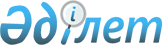 О проекте Закона Республики Казахстан "О республиканском бюджете на 2002 год"Постановление Правительства Республики Казахстан от 14 сентября 2001 года N 1202     В соответствии со статьей 16 Закона Республики Казахстан от 1 апреля 1999 года  Z990357_

   "О бюджетной системе" Правительство Республики Казахстан постановляет:     Внести на рассмотрение в Мажилис Парламента Республики Казахстан проект Закона Республики Казахстан "О республиканском бюджете на 2002 год".     Премьер-Министр  Республики Казахстан                                                            Проект                           Закон Республики Казахстан                     О республиканском бюджете на 2002 год     Статья 1. Утвердить республиканский бюджет на 2002 год согласно приложению 1 в следующих объемах:     доходы - 460612614 тыс. тенге;     полученные официальные трансферты (гранты) - 49064505 тыс. тенге;     погашение основного долга по ранее выданным из бюджета кредитам -10727276 тыс. тенге;     расходы - 567856905 тыс. тенге;     кредитование-33024491 тыс. тенге;     дефицит - 80477000 тыс. тенге или 2,3 процента к прогнозируемому объему валового внутреннего продукта страны. 

       Правительству Республики Казахстан обеспечить финансирование дефицита республиканского бюджета в соответствии с законодательством Республики Казахстан. 

      Статья 2. Арендная плата за пользование Российской Федерацией военными полигонами в сумме 4251500 тыс.тенге отражается в доходах республиканского бюджета, из которой: 

      494720 тыс.тенге поступает в денежной форме; 

      3756780 тыс.тенге осуществляется на компенсационной основе в виде поставок вооружения и военной техники, оказания услуг по проведению их ремонта и подготовки военнослужащих в военно-учебных заведениях Российской Федерации, а также иных поставок и услуг в соответствии со статьей 17 Договора между Республикой Казахстан и Российской Федерацией о военном сотрудничестве от 28 марта 1994 года и используются Министерством обороны Республики Казахстан с отражением расходования по республиканской бюджетной программе "Реализация межгосударственных договоров об аренде военных полигонов". 

      Предусмотреть в республиканском бюджете на 2002 год поступления арендной платы за пользование комплексом "Байконыр" в сумме 17779000 тыс.тенге. 

      Статья 3. Установить, что в 2002 году доля Республики Казахстан по разделу продукции, получаемая по контрактам "О разделе продукции", зачисляется в республиканский бюджет в размере 100 процентов, кроме Западно-Казахстанской области, в которой в республиканский бюджет зачисляется 90 процентов, в местный бюджет - 10 процентов. 

      Статья 4. Недропользователи, ранее вносившие платежи в Республиканский фонд охраны недр и воспроизводства минерально-сырьевой базы на основании постановления Правительства Республики Казахстан от 24 февраля 1998 года N 135 P980135_ "О мерах по ускорению перевода работы недропользователей на контрактную основу", до заключения контрактов на недропользование, производят вышеуказанные платежи в доход республиканского бюджета по коду "Роялти" классификации доходов единой бюджетной классификации. 

      Статья 5. Утвердить объемы налоговых поступлений от организаций сырьевого сектора, зачисляемых в республиканский бюджет, в разрезе областей согласно приложению 2. 

      Статья 6. Установить на 2002 год по Западно-Казахстанской области объем доли Республики Казахстан по разделу продукции по заключенным контрактам от организаций сырьевого сектора в сумме 215089 тыс.тенге, зачисляемых в местные бюджеты. 

      Статья 7. Плательщики перечисляют в доход соответствующего бюджета: 

      по коду "Роялти" классификации доходов единой бюджетной классификации задолженность недропользователей перед Республиканским фондом охраны недр и воспроизводства минерально-сырьевой базы, а также суммы исторических затрат, понесенных государством, на геологическое изучение контрактных территорий, которые возмещаются недропользователями, эксплуатирующими эти месторождения на основании контрактов на недропользование; 

      по коду "Социальный налоге классификации доходов единой бюджетной классификации - задолженность по взносам, ранее перечислявшимся в Пенсионный фонд, Государственный центр по выплате пенсий, Фонд обязательного медицинского страхования, Фонд государственного социального страхования, Фонд содействия занятости, а также отчисления пользователей автомобильных дорог, ранее поступавших в Дорожный фонд; 

      как акцизы на бензин (за исключением авиационного) и дизельное топливо, кроме реализуемых со специально оборудованных стационарных пунктов конечному потребителю, - задолженность по сбору с бензина и дизельного топлива, ранее поступавшую в Дорожный фонд. 

      Статья 8. Отрицательное сальдо, образовавшееся по состоянию на 31 декабря 1998 года в результате превышения сумм начисленных работодателями пособий по временной нетрудоспособности, беременности и родам, при рождении ребенка, на погребение, выплачивавшихся из Фонда государственного социального страхования, над начисленной суммой отчислений в указанный фонд, ежемесячно засчитывается в счет уплаты социального налога в пределах 3% от фонда заработной платы.      Статья 9. Утвердить объемы поступлений в республиканский бюджет на 2002 год от акционерных обществ - национальных компаний согласно приложению 3.     Статья 10. Утвердить объемы поступлений в республиканский бюджет на 2002 год от республиканских государственных предприятий (на праве хозяйственного ведения) согласно приложению 4.     Статья 11. Установить на 2002 год размеры бюджетных изъятий из областных бюджетов и бюджета города Алматы в республиканский бюджет в общей сумме 49064505 тыс. тенге, в том числе:     Актюбинской - 569100 тыс. тенге;      Атырауской - 19602863 тыс. тенге;     Карагандинской - 81131 тыс. тенге;     Мангистауской - 9000442 тыс. тенге;     Павлодарской - 1895969 тыс. тенге;     г. Алматы - 17915000 тыс. тенге. 

       Статья 12. Поступления от реализации товаров и услуг, предоставляемых государственными учреждениями образования, санитарно-эпидемиологическими учреждениями, органами судебной экспертизы, туберкулезными учреждениями, психоневрологическими учреждениями, Казахским республиканским лепрозорием, домами-интернатами для престарелых и инвалидов общего типа, домами- интернатами для умственно-отсталых детей и психоневрологическими интернатами, государственными природными заповедниками, государственными национальными природными парками, учреждениями уголовно-исполнительной системы Министерства юстиции, специализированными охранными подразделениями органов внутренних дел, следственными изоляторами органов внутренних дел, территориальными подразделениями Государственной противопожарной службы, государственными архивными учреждениями, государственными библиотеками, государственными музеями-заповедниками, используются ими в порядке, определяемом Правительством Республики Казахстан. 

      Статья 13. Установить с 1 января 2002 года: 

      1) минимальные размеры: 

      месячной заработной платы - 4181 тенге; 

      пенсии - 4336 тенге; 

      2) месячный расчетный показатель для исчисления пенсий, пособий и иных социальных выплат, а также для применения штрафных санкций, налоговых и других платежей в соответствии с законодательством в размере 823 тенге. 

      Статья 14. Установить с 1 января 2002 года месячный размер денежной компенсации военнослужащим (кроме военнослужащих срочной службы), а также сотрудникам оперативно-розыскных, следственных и строевых подразделений органов внутренних дел, органов и учреждений уголовно-исполнительной системы Министерства юстиции, финансовой полиции для оплаты расходов на содержание жилища и коммунальных услуг в сумме 3430 тенге. 

      Статья 15. Установить, что с 1 января 2002 года расходы на содержание, обслуживание и ремонт служебных помещений и транспортных средств, включая приобретение горюче-смазочных материалов, а также расходы по оплате коммунальных услуг, электроэнергии, отопления и услуг связи территориальных органов внутренних дел осуществляются за счет средств местных бюджетов. 

      Статья 16. Предусмотреть в республиканском бюджете на 2002 год средства в сумме 309200 тыс. тенге на выполнение обязательств Правительства Республики Казахстан перед Правительством Республики Узбекистан по задолженности, образовавшейся в результате взаиморасчетов за 1992 год согласно Соглашению между Правительством Республики Казахстан и Правительством Республики Узбекистан об урегулировании долговых обязательств и требований за 1992 год от 27 марта 1998 года.     Статья 17. Установить на 2002 год размеры субвенций, передаваемых из республиканского бюджета в областные бюджеты, в общей сумме 59763278 тыс. тенге, в том числе:     Акмолинской - 7191511 тыс. тенге;     Алматинской - 10289366 тыс. тенге;     Восточно-Казахстанской - 5189908 тыс. тенге;     Жамбылской - 6877104 тыс. тенге;     Западно-Казахстанской - 1285861 тыс. тенге;     Костанайской - 4181616 тыс. тенге;     Кызылординской - 6645453 тыс. тенге;     Северо-Казахстанской - 5201645 тыс. тенге;     Южно-Казахстанской - 12900814 тыс. тенге. 

       Статья 18. Установить, что в областном бюджете Западно-Казахстанской области на 2002 год предусматриваются трансферты в сумме 21509 тыс. тенге, передаваемые в Национальный фонд Республики Казахстан. 

      Статья 19. Установить, что в составе расходов республиканского бюджета на 2002 год на оборону учтены расходы на строительство административного здания Министерства обороны Республики Казахстан в сумме 1250000 тыс. тенге, осуществляемые Управлением Делами Президента Республики Казахстан по программе "Строительство и реконструкция объектов Управления Делами Президента Республики Казахстан". 

      Статья 20. Предусмотреть в республиканском бюджете на 2002 год средства в сумме 1500000 тыс. тенге на подготовку к празднованию 2000-летия г. Тараза. Распределение указанных средств осуществляется на основании решений Правительства Республики Казахстан. 

      Статья 21. Предусмотреть в республиканском бюджете на 2002 год трансферты в сумме 100000 тыс. тенге на поддержание инфраструктуры города Приозерска Карагандинской области в соответствии с Z000074_ Соглашением между Республикой Казахстан и Российской Федерацией об условиях использования и аренды испытательного полигона Сары-Шаган и обеспечения жизнедеятельности г. Приозерска от 20 января 1995 года. 

      Статья 22. Предусмотреть в республиканском бюджете на 2002 год средства в сумме 2000000 тыс. тенге на формирование уставного капитала Банка развития Казахстана. 

      Статья 23. Предусмотреть в республиканском бюджете на 2002 год трансферты, передаваемые в Национальный фонд Республики Казахстан в сумме 12614796 тыс. тенге. 

      Статья 24. Предусмотреть в республиканском бюджете на 2002 год средства на строительство и реконструкцию систем обеспечения водой в сумме 2320000 тыс. тенге в составе расходов Министерства природных ресурсов и охраны окружающей среды Республики Казахстан. 

      Распределение указанных средств осуществляется на основании решений Правительства Республики Казахстан. 

      Статья 25. Предусмотреть в республиканском бюджете на 2002 год учреждениям по охране лесов и животного мира Министерства природных ресурсов и охраны окружающей среды Республики Казахстан расходы в сумме 804297 тыс. тенге, в том числе на проведение работ по лесоразведению и лесовосстановлению - 168000 тыс. тенге. 

      Статья 26. Предусмотреть в республиканском бюджете на 2002 год 800000 тыс. тенге для осуществления мероприятий по передислокации территориальных органов центральных государственных органов в г. Талдыкорган. Распределение указанных средств администраторам республиканских бюджетных программ осуществляется в объемах, определяемых решениями Правительства Республики Казахстан. 

      Статья 27. Предусмотреть в республиканском бюджете на 2002 год на выполнение обязательств прошлых лет 876068 тыс. тенге, из них: 

      Министерству иностранных дел Республики Казахстан - 193858 тыс. тенге на приобретение недвижимости в собственность Республики Казахстан за рубежом; 

      Министерству труда и социальной защиты населения Республики Казахстан - 50000 тыс. тенге на выполнение обязательств по социальным выплатам; 

      Министерству обороны Республики Казахстан - 500000 тыс. тенге на погашение кредиторской задолженности по обязательствам, выполняемым за счет средств республиканского бюджета; 

      Агентству Республики Казахстан по управлению земельными ресурсами - 132210 тыс. тенге на землеустроительные работы. 

      Статья 28. Предусмотреть в республиканском бюджете на 2002 год 178009 тыс. тенге на выплату курсовой разницы по платежам 1999 и 2000 годов заемщиков льготных жилищных кредитов, полученных через закрытое акционерное общество "Жилстройбанк". 

      Статья 29. Утвердить резерв Правительства Республики Казахстан на 2002 год в сумме 5258913 тыс. тенге, в том числе: 

      для ликвидации чрезвычайных ситуаций природного и техногенного характера и иных непредвиденных расходов, определяемых решениями Правительства Республики Казахстан - 4428000 тыс. тенге; 

      для погашения обязательств Правительства Республики Казахстан, центральных государственных органов и их территориальных подразделений по решениям судов - 230913 тыс. тенге; 

      специальный резерв для кредитования нижестоящих бюджетов на покрытие кассового разрыва - 600000 тыс. тенге. 

      Статья 30. Предусмотреть в республиканском бюджете на 2002 год 300000 тыс. тенге для пополнения кредитных ресурсов ЗАО "Фонд развития малого предпринимательства", в том числе 100000 тыс. тенге на развитие женского предпринимательства. 

      Статья 31. Предусмотреть в республиканском бюджете на 2002 год 13553571 тыс. тенге для погашения и обслуживания займов, ранее полученных под государственные гарантии Республики Казахстан. 

      Статья 32. Установить лимит предоставления государственных гарантий Республики Казахстан в 2002 году в размере 7730000 тыс. тенге. 

      Статья 33. Установить на 31 декабря 2002 года лимит правительственного долга в размере 750000000 тыс. тенге. 

      Статья 34. Предусмотреть в республиканском бюджете на 2002 год средства: 

      на кредитование в соответствии с решениями Правительства Республики Казахстан местных исполнительных органов для проведения весенне-полевых и уборочных работ в сумме 4000000 тыс. тенге. Установить, что сумма кредита на проведение весенне-полевых и уборочных работ не включается в лимит заимствования местных исполнительных органов областей, городов Астаны и Алматы; 

      на возмещение вознаграждения по кредитам, предоставляемым из республиканского бюджета местным исполнительным органам на проведение весенне-полевых и уборочных работ в сумме 195000 тыс. тенге. 

      Статья 35. Утвердить перечень текущих бюджетных программ республиканского бюджета на 2002 год согласно приложению 5. 

      Статья 36. Утвердить перечень бюджетных программ развития республиканского бюджета на 2002 год согласно приложению 6. 

      Статья 37. Утвердить перечень республиканских бюджетных программ, не подлежащих секвестрированию в процессе исполнения республиканского бюджета на 2002 год, согласно приложению 7. 

      Установить, что в процессе исполнения местных бюджетов на 2002 год не подлежат секвестрированию местные бюджетные программы согласно приложению 8. 

      Статья 38. Настоящий Закон вводится в действие с 1 января 2002 года. 

 

     Президент     Республики Казахстан

                                                  Приложение 1                                        к Закону Республики Казахстан                                         "О республиканском бюджете на 2002 год"                                        от _________ 2001 года N ____ 



 

                           Республиканский бюджет                     Республики Казахстан на 2002 год ___________________________________________________________________________Категория                Наименование                        Сумма,    Класс                                                    тыс.тенге       Подкласс                                                           Специфика                                                ___________________________________________________________________________1             !                 2                         !     3___________________________________________________________________________                  І. Доходы                                     460612614  1               Налоговые поступления                          410010787      1           Подоходный налог на доходы                     197255099           1       Корпоративный подоходный налог                 197255099               1   Корпоративный подоходный налог                  91067049                  с юридических лиц-резидентов             2   Корпоративный подоходный налог                   5893536                  с юридических лиц-нерезидентов                               3   Корпоративный подоходный налог                   2669414                  с юридических лиц-резидентов,                 удерживаемый у источника выплаты                              4   Корпоративный подоходный налог                                           с юридических лиц-нерезидентов,                 удерживаемый у источника выплаты                 6779774             5   Корпоративный подоходный налог                                           с юридических лиц-организаций                 сырьевого сектора по перечню,                   83882542                 устанавливаемому Правительством                 Республики Казахстан             6   Корпоративный подоходный налог                   1141100                  с юридических лиц-резидентов,                 удерживаемый у источника выплаты                                организациями сырьевого сектора,                 по перечню, устанавливаемому                 Правительством Республики Казахстан             7   Корпоративный подоходный налог                                           с юридических лиц-нерезидентов,                 удерживаемый у источника выплаты                 организациями сырьевого сектора,                 по перечню, устанавливаемому                  Правительством Республики Казахстан              5821684     5           Внутренние налоги на товары, работы и услуги   177341761           1       Налог на добавленную стоимость                 135032651              1   Налог на добавленную стоимость на произведенные                 товары, выполненные работы и оказанные услуги                  на территории Республики Казахстан              31421590             2   Налог на добавленную стоимость на товары,                  импортируемые на территорию Республики                  Казахстан, кроме налога на добавленную         103287102                 стоимость на товары, происходящие и                 импортируемые с территории Российской                 Федерации             3   Налог на добавленную стоимость на                  произведенные товары, выполненные работы                 и оказанные услуги от организаций сырьевого                 сектора по перечню, устанавливаемому                 Правительством Республики Казахстан               323959         2       Акцизы                                           1601720             41   Все виды спирта, импортируемые на                 территорию Республики Казахстан                    46800             42   Водка, импортируемая на территорию                 Республики Казахстан                                9600              43   Ликеро-водочные изделия, крепленые соки и                 крепленые напитки с объемной долей этилового                  спирта от 12 до 30 процентов и выше,                                импортируемые на территорию Республики                  Казахстан                                          13100            44   Вина, импортируемые на территорию                 Республики Казахстан                               96700             45   Коньяки, импортируемые на территорию                 Республики Казахстан                               65900             46   Шампанские вина, импортируемые на территорию                 Республики Казахстан                                 700             47   Пиво, импортируемое на территорию                 Республики Казахстан                              156000            48   Слабоалкогольные крепленые напитки, крепленые                  соки с объемной долей этилового спирта от                 1,5 до 12 процентов, импортируемые на территорию                           Республики Казахстан                               40300            49   Икра осетровых и лососевых рыб, импортируемая                   на территорию Республики Казахстан                 11400              50   Табачные изделия, импортируемые на территорию                 Республики Казахстан                              220800              55   Легковые автомобили (кроме автомобилей с ручным                            управлением, специально предназначенных для                 инвалидов), импортируемые на территорию                  Республики Казахстан                              695720            57   Ювелирные изделия из золота, платины или                 серебра, импортируемые на территорию                 Республики Казахстан                               17800             60   Бензин (за исключением авиационного),                 импортируемый на территорию Республики Казахстан  226900           3       Поступления за использование природных                  и других ресурсов                               40186541              2   Налог на сверхприбыль                             411785             5   Бонусы                                            711589               6   Роялти                                           3371176               8   Доля Республики Казахстан по разделу                  продукции по заключенным контрактам                 6480              9   Плата за использование радиочастотного спектра    520000            10   Плата за пользование судоходными водными путями    45862            11   Плата за пользование животным миром               140977            25   Бонусы от организаций сырьевого сектора                 (юридических лиц по перечню, устанавливаемому                 Правительством Республики Казахстан)               46362            26   Роялти от организаций сырьевого сектора                 (юридических лиц по перечню, устанавливаемому                 Правительством Республики Казахстан)            32996514            28   Доля Республики Казахстан по разделу продукции                 по заключенным контрактам от организаций                 сырьевого сектора (юридических лиц по перечню,                 устанавливаемому Правительством Республики                 Казахстан)                                       1935796         4       Сборы за ведение предпринимательской и                 профессиональной деятельности                     520849              6   Сбор за проезд автотранспортных средств                  по территории Республики Казахстан, кроме                 сборов за проезд по платным государственным                 автомобильным дорогам местного значения           517000            11   Гербовый сбор                                        183            19   Плата за размещение наружной (визуальной)                 рекламы в полосе отвода автомобильных дорог                 общего пользования республиканского значения        3666     6           Налоги на международную торговлю и внешние                  операции                                        33267600          1       Таможенные платежи                              23192600              1   Таможенные пошлины на ввозимые товары           21923800               2   Таможенные пошлины на вывозимые товары           1268800           2       Прочие налоги на международную торговлю и                  операции                                        10075000              1   Поступления от осуществления таможенного                  контроля и таможенных процедур                   9719000             2   Пошлины, взимаемые в качестве защитных мер                 отечественных товаропроизводителей                356000     7           Прочие налоги                                     533259         1       Прочие налоги                                     533259              9   Прочие налоговые поступления                      533259                  в республиканский бюджет                                8           Обязательные платежи, взимаемые за совершение                 юридически значимых действий и (или) выдачу                 документов уполномоченными на то                 государственными органами или должностными                 лицами                                           1613068         1       Государственная пошлина                          1613068             1   Консульский сбор                                 1613068  2              Неналоговые поступления                         42933597       1           Доходы от предпринимательской деятельности                  и собственности                                 40721707           1       Фактическая прибыль ведомственных предприятий                  от реализации товаров и услуг с прибылью          500895             1   Доля прибыли республиканских государственных                  предприятий                                       500895         2       Неналоговые поступления от юридических лиц и                  финансовых учреждений                           38457176              1   Поступления от дохода Национального Банка                  Республики Казахстан                             7240000             2   Вознаграждения (интересы), полученные по                  депозитам Правительства Республики Казахстан     1000000             3   Поступление дивидендов на пакеты акций,                  являющихся республиканской собственностью        5800000              4   Вознаграждения (интересы) за размещение                 средств государственных внешних займов на                 счетах в банках второго уровня                      8434             7   Вознаграждения (интересы), полученные за                        предоставление государственных кредитов                  правительствам иностранных государств             176977              11   Плата за предоставление в пользование                  информации о недрах                               539761            13   Поступления доходов от государственных лотерей,                 кроме доходов от лотерей, проводимых по                 решениям местных представительных органов         120000             20   Вознаграждения (интересы), полученные за                 предоставление кредитов из республиканского                 бюджета нижестоящим бюджетам                      426900              21   Вознаграждения (интересы), полученные за                 предоставление кредитов из республиканского                 бюджета юридическим и физическим лицам            549049            26   Поступления арендной платы за пользование                 военными полигонами                              4251500            27   Поступления арендной платы за пользование                 комплексом "Байконыр"                           17779000            28   Поступления от аренды имущества                 республиканской собственности                     150000            34   Вознаграждения (интересы), полученные за                 предоставление кредитов из республиканского                 бюджета за счет правительственных внешних займов  410144            35   Вознаграждения (интересы), полученные за                  предоставление кредитов из республиканского                 бюджета в рамках софинансирования                  инвестиционных проектов                             5411         3       Прочие доходы от предпринимательской                  деятельности и собственности                     1763636              1  Поступления от возмещения потерь                 сельскохозяйственного и лесохозяйственного                 производства при изъятии сельскохозяйственных                 и лесных угодий для использования их в целях,                 не связанных с ведением сельского и лесного                 хозяйства                                         158800               2  Поступления от реализации услуг, предоставляемых                 государственными учреждениями, финансируемыми                 из республиканского бюджета                      1604836     2           Административные сборы и платежи, доходы от                  некоммерческих и сопутствующих продаж             182030         3       Прочие платежи и доходы от некоммерческих                 и сопутствующих продаж                            182030             3   Поступления денег от проведения                  государственных закупок, организуемых                 государственными учреждениями, финансируемыми                 из республиканского бюджета                        15400             5   Поступления от реализации конфискованного                 имущества, имущества, безвозмездно                 перешедшего в установленном порядке в                 республиканскую собственность, в том числе                 товары и транспортные средства, оформленные                 в таможенном режиме отказа в пользу                 государства                                       166630     3           Поступления по штрафам и санкциям                 845070          1       Поступления по штрафам и санкциям                 845070              1   Административные штрафы и санкции, взимаемые                  центральными государственными органами, их                   территориальными подразделениями                  515300             4   Поступление изъятых доходов, полученных от                  безлицензионной деятельности, в отношении которой                 установлен лицензионный порядок, за исключением                 доходов, полученных от деятельности казино,                 тотализаторов и игорного бизнеса                  120200             6   Исполнительская санкция                            96200              7   Поступление сумм санкций, применяемых к банкам                  второго уровня за нарушение экономических                  нормативов и сроков предоставления статистической                          отчетности, установленных Национальным Банком                  Республики Казахстан                                7300             8   Поступления сумм санкций, применяемых к банкам                 второго уровня за несвоевременное зачисление                 заработной платы на счета по вкладам                 170             12   Прочие санкции и штрафы, взимаемые                  государственными учреждениями, финансируемыми                 из республиканского бюджета                       105900     5           Прочие неналоговые поступления                   1184790          1       Прочие неналоговые поступления                   1184790             2   Доля Республики Казахстан при распределении                 дополнительной и добавочной пошлин                 22450              4   Поступление сумм от добровольной сдачи или                  взыскании незаконно полученного имущества или                 стоимости незаконно предоставленных услуг лицам,                 уполномоченным на выполнение государственных                 функций, или лицам, приравненным к ним               176              6   Возмещение осужденными к лишению свободы                  стоимости питания, вещевого имущества и                 коммунально-бытовых услуг                           9000             9   Прочие неналоговые поступления                                     в республиканский бюджет                          955664            23   Поступления дебиторской, депонентской                 задолженности государственных учреждений,                 финансирующихся из республиканского бюджета        70200            25   Возврат неиспользованных средств, ранее                 полученных из республиканского бюджета            1273003               Доходы от операций с капиталом                   7668230       1           Продажа основного капитала                       2008900           1       Продажа основного капитала                       2008900              4   Поступления от продажи имущества,                    закрепленного за государственными                 учреждениями, финансируемыми из                 республиканского бюджета                            8900             6   Поступления от реализации вооружения                 и военной техники                                2000000     2           Продажа товаров из государственных запасов       5659330         1       Продажа товаров из государственных запасов       5659330             1   Поступления от погашения задолженности                 за полученные товары из государственных                 резервов                                          245930             3   Поступления от реализации зерна из                  государственных ресурсов                         5413400                 ІІ. Полученные официальные трансферты (гранты)   49064505  4               Полученные официальные трансферты (гранты)      49064505      1           Трансферты из нижестоящих органов                  государственного управления                     49064505          2       Трансферты из областных бюджетов, бюджетов                 городов Астаны и Алматы                         49064505              4   Бюджетное изъятие из областного бюджета                  Актюбинской области                               569100              6   Бюджетное изъятие из областного бюджета                  Атырауской области                              19602863             10   Бюджетное изъятие из областного бюджета                  Карагандинской области                             81131              13   Бюджетное изъятие из областного бюджета                  Мангистауской области                            9000442            14   Бюджетное изъятие из областного бюджета                  Павлодарской области                             1895969              17   Бюджетное изъятие из бюджета города Алматы      17915000                   ІІІ. Погашение основного долга                  107272765               Погашение кредитов, выданных из бюджета         10727276      1           Погашение кредитов, выданных из бюджета          8293686           1       Погашение другими уровнями государственного                 управления                                       4813076              1   Погашение местными исполнительными органами                 областей, городов Астана и Алматы кредитов,                 выданных из республиканского бюджета             4813076          2       Погашение организациями, исключая банки и                  организации, осуществляющие отдельные виды                 банковских операций                                12045             2   Возврат просроченной задолженности по                 директивным кредитам, выданным из республиканского                 бюджета                                             1045             3   Возврат просроченной задолженности по кредитам                 по внутриреспубликанскому зачету                    1000             4   Возврат кредитов ЗАО "Фонд финансовой поддержки                 сельского хозяйства"                               10000         4       Погашение банками и организациями,                  осуществляющими отдельные виды банковских                 операций                                         2485111               1   Погашение банками и организациями,                  осуществляющими отдельные виды банковских                  операций, по кредитам, выданным из                 республиканского бюджета                         2248806              2   Погашение кредитов, выданных в рамках                    программы софинансирования                     сельскохозяйственных проектов                     126007             3   Погашение кредитов, выданных в рамках                          программы жилищного строительства и                  приобретения жилья                                110298          5       Погашение прочих кредитов, выданных                 из бюджета                                        983454             1   Возврат средств по прямому финансированию            900             2   Возврат средств по кредитам под недостаток                 собственных оборотных средств                        100             5   Погашение кредитов, выданных из республиканского                 бюджета за счет средств правительственных                 внешних займов                                    676317             6   Погашение кредитов, выданных из республиканского                  бюджета в рамках софинансирования                 инвестиционных проектов                           154600             7   Погашение кредитов, выданных из                  республиканского бюджета на основе                 ретроактивного кредитования                       151537     2           Погашение требований по оплаченным                         государственным гарантиям                        1574818         2       Погашение организациями, исключая                 банки и организации, осуществляющие                 отдельные виды банковских операций               1574818             1   Погашение требований по оплаченным                  государственным гарантиям                        1574818     5           Погашение внешнего кредитования                   858772         1       Погашение внешнего кредитования                   858772             1   Погашение внешнего кредитования                   858772  __________________________________________________________________________ Функц.группа                 Наименование                        сумма,    Администратор                                             тыс.тенге          Программа___________________________________________________________________________       1                           2                              3___________________________________________________________________________                             IV. Расходы                        567856905  1                Государственные услуги общего характера         34658737     101          Администрация Президента Республики Казахстан     437579          1        Административные расходы                          398450          30       Прогнозно-аналитическое обеспечение                  стратегических аспектов внутренней и внешней                  политики государства                               34483         201      Укрепление материально-технической базы                 Казахстанского института стратегических                 исследований при Президенте Республики                 Казахстан                                           1421        500      Информационно-вычислительное обслуживание                 Казахстанского института стратегических                 исследований при Президенте Республики Казахстан    3225    102          Хозяйственное управление Парламента Республики                 Казахстан                                        1205943         1        Административные расходы                          855209         34       Обеспечение литерных рейсов                        30000        200      Материально-техническое оснащение нового                 здания Парламента Республики Казахстан            250000        600      Обеспечение вычислительной и организационной                 техникой Парламента Республики Казахстан           70734     104          Канцелярия Премьер-Министра Республики                 Казахстан                                         321644        1        Административные расходы                          275264          32       Обеспечение литерных рейсов                        46380    201          Министерство внутренних дел Республики Казахстан    5510        37       Обеспечение политических интересов страны                 в области общественного порядка                     5510    204          Министерство иностранных дел Республики                 Казахстан                                        7339022        1        Административные расходы                         3685544        6        Выполнение обязательств прошлых лет               193858        30       Участие в уставных и других органах СНГ           238652        31       Участие в международных организациях              442922        35       Консульские услуги по оформлению документов        10000        37       Проведение рекламно-информационной работы                 по привлечению инвестиций                          20000        39       Делимитация государственной границы               115000        40       Демаркация государственной границы                 50000        44       Поддержание связи с загранучреждениями             30000        46       Реализация национальной имиджевой стратегии        98000        50       Изготовление дипломатических и служебных                 паспортов                                          15900        51       Изготовление визовых наклеек                       17983        52       Обеспечение службы государственного                 протокола средствами связи                           900          54       Оплата услуг международной почтовой связи          53992        55       Медицинское страхование сотрудников                 во время длительной загранкомандировки             42684        57       Обеспечение исполнения государственного                 протокола Республики Казахстан                     25000         201      Материально-техническое оснащение                  дипломатических представительств                 Республики Казахстан за рубежом                   126283        202      Приобретение недвижимости за рубежом для                 размещения дипломатических представительств                 Республики Казахстан                              544000        301      Реконструкция и капитальный ремонт зданий                 дипломатических представительств за рубежом,                 находящихся в республиканской собственности        88315        303      Строительство административного здания                 Министерства иностранных дел Республики                 Казахстан в г. Астане                             505400        305      Строительство объектов обслуживания                 дипломатического городка в г. Астане              700000        306      Строительство инженерных сетей 2-ой очереди                 дипломатического городка в г. Астане              300000        601      Обеспечение вычислительной и организационной                 техникой Министерства иностранных дел                 Республики Казахстан                               10000         602      Обеспечение вычислительной и организационной                 техникой дипломатических представительств                 Республики Казахстан за рубежом                    24589    208          Министерство обороны Республики Казахстан         100000        36       Обеспечение политических интересов страны                 в области обороны                                 100000    214          Министерство экономики и торговли                  Республики Казахстан                              384362        1        Административные расходы                          284720        39       Программа инновационного развития                 Республики Казахстан                               13100        42       Прикладные научные исследования в области                 экономики                                          75000        79       Выполнение функций лицензиаров                     11542      217          Министерство финансов Республики Казахстан       6470609         1        Административные расходы                         2473510         31       Проведение мониторинга и информационное                                   обеспечение государственных закупок                17792        35       Оплата за пользование клиринговой связью,                 электронной почтой, внутризоновыми каналами       528048        36       Расходы по приватизации, учету, хранению,                  оценке, управлению госимуществом и деятельности                 государства по досудебному урегулированию                 споров, связанных с приватизацией, управлением                 госимуществом, бюджетным кредитованием и                 государственным заимствованием                   2267295        37       Обеспечение финансовых органов нормативными                 правовыми актами                                    5000        47       Оплата услуг по обеспечению приема в бюджет                 наличных денег                                     50000         63       Прикладные исследования в области планирования                 и перспективного прогнозирования государственных                 финансов                                           63730        69       Осуществление аудита инвестиционных проектов       26612        79       Выполнение функций лицензиаров                       420        500      Сопровождение информационной системы ведения                 реестра государственной собственности              86010        501      Сопровождение информационных систем органов                 Министерства финансов Республики Казахстан        509844         600      Создание информационных систем органов                 Министерства финансов Республики Казахстан        442348    219          Министерство государственных доходов                  Республики Казахстан                            10307694          1       Административные расходы                         6657078           30      Проведение процедур реорганизации и банкротства    19000          31      Печатание акцизных и учетно-контрольных марок,                             свидетельств и патентов                            50000         33      Обеспечение фискальных органов нормативными                  правовыми актами                                   22104          38      Оценка, хранение и реализация имущества,                 поступившего в собственность государства по                 отдельным основаниям                               80000         41      Строительство и реконструкция таможенных постов   536000         47      Обеспечение таможенного контроля с применением                 служебно-розыскных собак                           33000         56      Обеспечение охраны таможенной границы                 Республики Казахстан                               40000         79      Выполнение функций лицензиаров                     15800        200      Материально-техническое обеспечение органов                  Министерства государственных доходов Республики                  Казахстан                                         441400        500      Сопровождение информационных систем и                  телекоммуникаций общего назначения                                 Министерства государственных доходов                 Республики Казахстан                              572933        501      Сопровождение информационной налоговой                 системы "Интегрированная налоговая                 информационная система" (ИНИС)                    309289        502      Сопровождение информационной системы                 "Мониторинг крупных предприятий"                   25546        503      Сопровождение информационной системы "Контроль                 за оборотом и производством акцизной продукции"     6720        504      Сопровождение таможенной информационной                 системы "ТАИС"                                    333443        505      Сопровождение информационной системы                 "Государственный реестр налогоплательщиков                 и объектов налогообложения Республики                 Казахстан"                                         39033        600      Создание и развитие информационных систем                 и телекоммуникаций общего назначения                 Министерства государственных доходов                 Республики Казахстан                              263859        601      Развитие информационной налоговой системы                  "Интегрированная налоговая информационная                 система" (ИНИС)                                   425475        602      Развитие информационной системы                 "Мониторинг крупных предприятий"                    6496        603      Развитие информационной системы "Контроль                 за оборотом и производством акцизной продукции"    14068        604      Развитие таможенной информационной системы                 "ТАИС"                                             78078        605      Развитие информационной системы                 "Государственный реестр налогоплательщиков                 и объектов налогообложения Республики Казахстан"  233022        606      Создание информационной системы "Электронные                 формы налоговой отчетности"                       105350       225         Министерство образования и науки                 2897651                  Республики Казахстан         1        Административные расходы                          146584        30       Фундаментальные и прикладные научные             2550992                 исследования        32       Обеспечение доступности научно-технической                             информации                                        110378        33       Хранение научно-исторических ценностей              3655        34       Аттестация научных кадров                          18235        35       Анализ состояния и прогнозирование развития науки  11872         36       Государственные премии и стипендии в области                    науки, техники и образования                       34258        79       Выполнение функций лицензиаров                      5800         205      Развитие материальной базы Мемориального                 музея академика К.И.Сатпаева                         100        206      Развитие материальной базы Национальной Академии                 наук Республики Казахстан                            500        601      Обеспечение вычислительной и организационной                 техникой Министерства образования и науки                 Республики Казахстан                               13567        603      Обеспечение вычислительной и организационной                 техникой Национальной Академии наук                 Республики Казахстан                                1710    406          Счетный комитет по контролю за исполнением                           республиканского бюджета                           83812        1        Административные расходы                           67160         500      Информационно-вычислительное обслуживание                 Счетного комитета по контролю за исполнением                 республиканского бюджета                            1266        600      Обеспечение вычислительной и организационной                 техникой Счетного комитета по контролю за                  исполнением республиканского бюджета               15386    604          Агентство по стратегическому планированию          29040                   Республики Казахстан         1        Административные расходы                           22940         33       Совершенствование системы планирования                 и прогнозирования в энергетическом секторе                 Казахстана                                          1500        34       Разработка рекомендаций по совершенствованию                 системы государственного управления в Республике                 Казахстан, организация работы государственного                 аппарата                                            1400        35       Мониторинг геополитических и геоэкономических                  процессов в мире, оценка их влияния на текущее                 состояние и перспективы развития страны             1200        500      Сопровождение информационной системы                 "Демографический потенциал Казахстана"               885        600      Создание информационной системы "Демографический                 потенциал Казахстана"                               1115    606          Агентство Республики Казахстан по статистике     1640468          1        Административные расходы                          251988         31       Создание информационно-статистических баз данных                   о социально-экономическом положении республики   1196290        301      Проведение ремонтных работ в административном                 здании Агентства Республики Казахстан по                 статистике                                         10273        500      Сопровождение информационных систем органов                 статистики                                         71917        600      Создание информационных систем органов                 государственной статистики                        110000    608          Агентство Республики Казахстан по делам                                 государственной службы                            146801        1        Административные расходы                           76160        31       Функционирование системы информатизации и                                тестирования кадров государственной службы                 республики                                         41720        500      Сопровождение информационной государственной                 системы управления кадрами                          5034        600      Развитие информационной государственной                 системы управления кадрами                         20175        601      Развитие информационной системы тестирования                 государственных служащих                            3712    637          Конституционный Совет Республики Казахстан         56343        1        Административные расходы                           47154         500      Информационно-вычислительное обслуживание                 Конституционного Совета Республики Казахстан        1228        600      Обеспечение вычислительной и организационной                 техникой Конституционного Совета Республики                 Казахстан                                           7961     690          Центральная избирательная комиссия Республики                         Казахстан                                         177849        1        Административные расходы                           28620         30       Проведение выборов                                125939        31       Правовое обучение избирателей и организаторов                 выборов                                             5467        600      Обеспечение вычислительной и организационной                 техникой Центральной избирательной комиссии                 Республики Казахстан                               17823    694          Управление Делами Президента Республики                  Казахстан                                        3054410          1        Административные расходы                          107876         34       Обеспечение литерных рейсов                       844444         35       Обеспечение функционирования государственных                           резиденций                                        921334        36       Содержание правительственных зданий               614629        38       Обслуживание официальных делегаций                145000        41       Расчеты по векселям, выданным на строительство                 объектов в г. Астане                              154100        46       Изготовление государственных наград,                                     документов к ним, почетных дипломов и                                      нагрудных знаков                                   35000        203      Обновление парка автомашин                        154600        500      Сопровождение информационных систем                 Управления Делами Президента Республики                 Казахстан                                          35305        600      Развитие информационных систем Управления                 Делами Президента Республики Казахстан             421222               Оборона                                         34678510    208          Министерство обороны Республики Казахстан       31931300          6        Выполнение обязательств прошлых лет               500000         30       Прикладные научные исследования и опытно-                          конструкторские работы оборонного характера        50000        32       Подготовка допризывников по военным                                специальностям                                    200000        33       Обеспечение охраны военных объектов               150000        34       Создание информационной системы управления                   Вооруженными Силами                               150000        38       Картографо-геодезическое обеспечение              100000        39       Создание автоматизированной системы                 бухгалтерского учета и отчетности в Министерстве                 обороны Республики Казахстан                      150000        40       Мероприятия по обеспечению боевой подготовки      250000        41       Обеспечение основных функций жизнедеятельности                 инфраструктуры Вооруженных Сил                   2326653        42       Развитие имеющейся инфраструктуры                  Вооруженных Сил                                  1567445        45       Реализация межгосударственных договоров                 об аренде военных полигонов                      3756780        51       Модернизация, приобретение вооружения и                 военной техники, системы связи                   1970220        52       Межгосударственные воинские перевозки                 пограничных войск и грузов для их обеспечения                 в интересах охраны внешних границ государств-                 участников СНГ                                     53000          76       Обеспечение обороноспособности страны           20407202        200      Обеспечение жильем военнослужащих                 300000    308          Агентство Республики Казахстан по чрезвычайным                    ситуациям                                        1957417         1        Административные расходы                          612976        30       Прикладные научные исследования в области                        чрезвычайных ситуаций природного и                 техногенного характера                              5000        31       Организация ликвидации чрезвычайных ситуаций                       природного и техногенного характера               362176         32       Эксплуатация объектов селезащиты                  212680          33       Строительство объектов специального назначения     43000         34       Эксплуатация вертолетов                            72273         35       Развитие объектов селезащиты                      600000        79       Выполнение функций лицензиаров                      3000         201      Приобретение активов региональными                 аэромобильными аварийно-спасательными отрядами      5872        202      Приобретение активов Республиканским                 кризисным центром                                    220        203      Приобретение активов государственным учреждением                 "Казселезащита"                                     3631        204      Приобретение активов Республиканским оперативно-                 спасательным отрядом                                2560        205      Приобретение активов воинскими частями              1314        206      Приобретение активов для территориальных                 органов Агентства Республики Казахстан по                 чрезвычайным ситуациям                              4737        301      Капитальный ремонт административного здания                 центрального аппарата                               1000        501      Сопровождение информационных систем Агентства                 Республики Казахстан по чрезвычайным ситуациям     10678        601      Создание информационных систем Агентства                 Республики Казахстан по чрезвычайным ситуациям     16300     678          Республиканская гвардия Республики Казахстан      789793        5        Содержание воинских частей                        642731        76       Участие в обеспечении безопасности охраняемых                     лиц и выполнении церемониальных ритуалов           44227        301      Строительство хранилища боевой техники             50000        303      Строительство объектов казарменно-жилищного                 фонда для Республиканской гвардии                  50000        600      Обеспечение вычислительной и организационной                 техникой Республиканской гвардии Республики                 Казахстан                                           2835  3               Общественный порядок и безопасность             61007616     201          Министерство внутренних дел Республики                           Казахстан                                       18637040        1        Административные расходы                         7225010        4        Оплата труда адвокатов на следствии                18000        14       Государственная программа борьбы с терроризмом    413200                 и иными проявлениями экстремизма и сепаратизма        21       Охрана общественного порядка и обеспечение                         общественной безопасности на республиканском                  уровне                                           3795479        31       Содержание следственно-арестованных лиц          1630528        34       Государственный проект 3                          400000        35       Изготовление паспортов и удостоверений личности                     граждан Республики Казахстан                      217132        39       Оперативно-розыскная деятельность                 763849        40       Организация автотранспортного обслуживания                 органов внутренних дел                            128874        43       Возмещение процессуальных издержек                  1000         45       Охрана дипломатических представительств           234328        46       Государственная защита лиц, участвующих                 в уголовном процессе                                6985        47       Специальные перевозки                              50900         49       Программа реформирования внутренних войск                 Министерства внутренних дел Республики                 Казахстан                                         750000        50       Изготовление водительских удостоверений,                 документов, номерных знаков для                 государственной регистрации транспортных                 средств                                          1362256        51       Обслуживание автоматизированной                 информационной поисковой системы                    9679        52       Обеспечение органов внутренних дел и                 внутренних войск Министерства внутренних дел                 Республики Казахстан материально-техническими                 ресурсами, военной техникой и специальными                 средствами                                         29107        56       Обеспечение деятельности органов внутренних                 дел по борьбе с наркобизнесом с применением                 служебно-розыскных собак                           21301        61       Служба оперативного реагирования                   74957        62       Противодействие эпидемии СПИДа в следственных                  изоляторах                                           500        202      Оснащение органов внутренних дел оборудованием,                 средствами специального назначения и                 транспортом                                       191589        203      Оснащение следственных изоляторов инженерно-                 техническими средствами охраны                     25000        204      Материально-техническое оснащение батальона                  оперативного назначения внутренних войск          283193        205      Создание производственной базы организаций                 дорожной полиции                                  153100        302      Капитальный ремонт зданий и сооружений                 соединений и частей внутренних войск              107156        304      Строительство, реконструкция и капитальный                 ремонт следственных изоляторов                    640000        501      Сопровождение информационных систем органов                 внутренних дел                                       663        601      Создание информационных систем органов                 внутренних дел                                    103254    221          Министерство юстиции Республики Казахстан        8802089        1        Административные расходы                         1099488        30       Ведение реестра государственных                 имущественных обязательств                          1800        32       Проведение судебных экспертиз                     227868        35       Законопроектные работы                            154100        37       Оплата труда адвокатов за участие в суде           72535        40       Содержание осужденных                            6473923        41       Оперативно-розыскная деятельность                  13058        42       Противодействие эпидемии СПИДа в исправительных                 учреждениях                                         3000        43       Сводная программа по реализации прав                  интеллектуальной собственности                     14000        49       Координация и мониторинг деятельности по борьбе                          с наркоманией и наркобизнесом                      36200        50       Обеспечение правовой информацией                   30000        51       Защита интересов государства в судах               40000        79       Выполнение функций лицензиаров                      2300        200      Оснащение уголовно-исполнительной системы                 оборудованием, средствами специального                 назначения и транспортными средствами              98200        201      Оснащение исправительных учреждений                 инженерно-техническими средствами охраны           89000        300      Строительство, реконструкция и капитальный                 ремонт исправительных учреждений                  300000        500      Сопровождение информационно-справочной                 системы органов юстиции                            86681        501      Сопровождение информационной системы Комитета                 уголовно-исполнительной системы                      662        600      Создание информационной системы Комитета                 уголовно-исполнительной системы                    13053        601      Создание информационно-справочной системы                 органов юстиции                                    46221    410          Комитет национальной безопасности Республики    22528841                 Казахстан        37       Государственный проект 5                          800000         50       Обеспечение национальной безопасности           21728841    501          Верховный Суд Республики Казахстан               5099686        1        Административные расходы                         1030625        32       Отправление правосудия                           3314061        201      Материально-техническое и иное обеспечение                 органов судебной системы                          590000        500      Сопровождение единой автоматизированной                 информационно-аналитической системы судебных                 органов Республики Казахстан                       15000        600      Создание единой автоматизированной информационно-                 аналитической системы судебных органов                 Республики Казахстан                              150000      502          Генеральная Прокуратура Республики Казахстан     3236460        1        Административные расходы                         2669268         30       Ведение криминального и оперативного учетов       446054         600      Создание информатизационной системы Центра                  правовой статистики и информации при Генеральной                 Прокуратуре Республики Казахстан                   56138        601      Создание информационной системы                  дактилоскопических учетов АДИС "Папилон-7"         65000    611          Агентство Республики Казахстан по защите                            государственных секретов                          193389        1        Административные расходы                           22940        30       Организация технической защиты информации в                          государственных органах                             8486        32       Обеспечение специальной связью                    141168        33       Обеспечение нормативными правовыми актами                 государственных органов                             1000        34       Обеспечение средствами защиты информации                 государственных органов                            15000         79       Выполнение функций лицензиаров                       210        600      Обеспечение вычислительной и организационной                 техникой Агентства Республики казахстан по                 защите государственных секретов                     2550        601      Обеспечение вычислительной и организационной                 техникой Государственной фельдъегерской службы      1115        602      Обеспечение вычислительной и организационной                 техникой Центра технической защиты информации                 в государственных органах                            920     618          Агентство финансовой полиции Республики          1526285                 Казахстан        1        Административные расходы                         1225204         30       Материально-техническое обеспечение органов                 финансовой полиции                                100000        32       Оперативно-розыскная деятельность органов                 финансовой полиции                                 30000        500      Сопровождение информационных систем органов                 финансовой полиции                                 19900        600      Создание единой автоматизированной информационно-                 телекоммуникационной системы Агентства                 финансовой полиции Республики Казахстан           151181     680          Служба охраны Президента Республики Казахстан     983826        14       Государственная программа борьбы с терроризмом                     и иными проявлениями экстремизма и сепаратизма     40212        30       Обеспечение безопасности глав государств и                  отдельных должностных лиц                         636510        300      Строительство учебно-тренировочного центра                 Службы охраны Президента                          300000        600      Обеспечение вычислительной и организационной                 техникой Службы охраны Президента Республики                 Казахстан                                           7104 4               Образование                                     16452861     104          Канцелярия Премьер-Министра Республики                  Казахстан                                            550        10       Повышение квалификации и переподготовка кадров       550      201          Министерство внутренних дел Республики Казахстан 1176600        7        Подготовка специалистов со средним                  профессиональным образованием                     267410        9        Подготовка кадров в высших учебных заведениях     876850         10       Повышение квалификации и переподготовка кадров     32340     204          Министерство иностранных дел Республики                                 Казахстан                                          23935        10       Повышение квалификации и переподготовка кадров     23935    208          Министерство обороны Республики Казахстан        1256800        7        Подготовка специалистов со средним                                профессиональным образованием                     292400        9        Подготовка кадров в высших учебных заведениях     964400    212          Министерство сельского хозяйства Республики                                Казахстан                                           1011          10       Повышение квалификации и переподготовка кадров      1011    213          Министерство труда и социальной защиты населения                      Республики Казахстан                               16393        10       Повышение квалификации и переподготовка кадров     16393     214          Министерство экономики и торговли Республики                 Казахстан                                          20000        10       Повышение квалификации и переподготовка кадров     20000      215          Министерство транспорта и коммуникаций Республики                   Казахстан                                         268432        30       Субсидирование общеобразовательного обучения на                     республиканском уровне                            252630        45       Повышение квалификации специалистов Министерства                           транспорта и коммуникаций Республики Казахстан     15802    217          Министерство финансов Республики Казахстан          7983        10       Повышение квалификации и переподготовка кадров      7983    218          Министерство природных ресурсов и охраны                 окружающей среды Республики Казахстан                913         10       Повышение квалификации и переподготовка кадров       913      219          Министерство государственных доходов Республики                       Казахстан                                           3714        10       Повышение квалификации и переподготовка кадров      3714    221          Министерство юстиции Республики Казахстан          76602        7        Подготовка специалистов со средним                 профессиональным образованием                      75757        10       Повышение квалификации и переподготовка кадров       845      225          Министерство образования и науки Республики                         Казахстан                                       11521805        7        Подготовка специалистов со средним                  профессиональным образованием                     366276        9        Подготовка кадров в высших учебных заведениях    2793261         10       Повышение квалификации и переподготовка кадров    196383        31       Государственная поддержка одаренных детей         473335         37       Прикладные научные исследования в области                           образования                                        32975        38       Проведение республиканских школьных экспериментов                   и олимпиад                                         51380        39       Разработка методологических пособий                37110        44       Реализация специальных образовательных программ    26301         48       Проведение внешкольных мероприятий с детьми       194603        49       Обеспечение непрерывного обучения в области                        культуры и искусства                              598880        50       Подготовка кадров в высших учебных заведениях                      внутри страны по государственным образовательным                 грантам                                          3519439        51       Подготовка кадров в высших учебных заведениях                       за рубежом                                        397499        53       Подготовка кадров в филиале "Восход"                 Московского авиационного института                 12036         54       Обеспечение государственного кредитования                           подготовки кадров в высших учебных заведениях      14855        55       Подготовка кадров в Казахстанском филиале                 Московского Государственного университета                 им. М.В.Ломоносова                                 71760        58       Приобретение и доставка литературы для                 школьных библиотек                                137199        61       Обеспечение учебниками учащихся                  общеобразовательных учреждений                    235420        64       Разработка учебников и учебно-методических                 комплексов по специальным дисциплинам для                 организаций начального и среднего                  профессионального образования                     138600        67       Стипендиальное обеспечение научных и научно-                 педагогических кадров                             140940        68       Подготовка научных и научно-педагогических кадров  69804        69       Проведение учебно-воспитательных мероприятий                 в Республиканском учебно-оздоровительном                 центре "Бобек"                                     32735        102      Стипендиальное обеспечение студентов высших                 учебных заведений                                 547085        103      Стипендиальное обеспечение студентов,                  обучающихся по государственным образовательным                 грантам                                           865107        207      Приобретение основных средств для Шымкентской                 республиканской военной школы-интерната             1175        208      Приобретение основных средств для Карагандинской                 республиканской военной школы-интерната             1500        209      Приобретение основных средств для Алматинской                 республиканской военной школы-интерната                   им. Б. Момышулы                                     1000        210      Приобретение основных средств для Республиканской                 казахской средней музыкальной школы-интерната                 им. А. Жубанова                                     1000        211      Приобретение основных средств для Республиканской                 физико-математической школы-интерната                  им. О.Жаутыкова                                     2000        212      Приобретение основных средств для Республиканской                 школы-интерната с углубленным изучением казахского                 языка и литературы                                  3364        213      Приобретение основных средств для Республиканской                  средней специализированной музыкальной школы-                 интерната для одаренных детей им. К.Байсеитовой     1800        214      Приобретение основных средств для Республиканского                         научно-практического центра социальной адаптации                 и профессионально-трудовой реабилитации детей                 и подростков с проблемами в развитии                1391        215      Приобретение основных средств для Казахской                 национальной академии музыки                        5000          216      Приобретение основных средств для Казахской                 национальной академии искусств им. Т.К.Жургенова    2328        218      Развитие материальной базы Финансового центра       2500        220      Приобретение Евразийскому университету активов                 для передачи в пользование Казахстанскому филиалу                 МГУ им. М.В.Ломоносова                             44510        306      Капитальный ремонт зданий Карагандинской                 республиканской военной школы-интерната             1000        307      Капитальный ремонт зданий Алматинской                    республиканской военной школы-интерната                  им. Б.Момышулы                                      1500        310      Капитальный ремонт зданий Республиканской                 школы-интерната с углубленным изучением                 казахского языка и литературы                       4886        311      Капитальный ремонт зданий Республиканской                  средней специализированной музыкальной школы-                 интерната для одаренных детей им. К.Байсеитовой     2123        312      Капитальный ремонт зданий Казахской                 национальной академии музыки                       10000        313      Капитальный ремонт зданий Казахской                       национальной академии искусств им. Т.К.Жургенова   15000        314      Капитальный ремонт зданий Казахской                       национальной консерватории им. Курмангазы          66117        315      Капитальный ремонт здания Республиканского                 научно-практического Центра социальной                 адаптации и профессионально-трудовой                 реабилитации детей и подростков с проблемами                 в развитии                                         10000        316      Реконструкция Большого органного зала                 Казахской национальной консерватории                  им. Курмангазы                                     50000        500      Сопровождение информационной системы среднего                 образования                                        90760        501      Сопровождение информационной системы                  образования на республиканском уровне             100443        600      Создание информационной системы образования       110000        602      Создание информационной системы среднего                 образования                                        39425      308          Агентство Республики Казахстан по чрезвычайным                      ситуациям                                         117740        9        Подготовка кадров в высших учебных заведениях     110191         10       Повышение квалификации и переподготовка кадров      7549    501          Верховный Суд Республики Казахстан                 35000        10       Повышение квалификации и переподготовка кадров     35000    606          Агентство Республики Казахстан по статистике        6272        10       Повышение квалификации и переподготовка кадров      6272    608          Агентство Республики Казахстан по делам                              государственной службы                             56612        10       Повышение квалификации и переподготовка кадров     46893        602      Обеспечение вычислительной и организационной                 техникой Академии государственной службы            9719    612          Агентство Республики Казахстан по делам                              здравоохранения                                  1355617        7        Подготовка специалистов со средним                  профессиональным образованием                      54519          9        Подготовка кадров в высших учебных заведениях     594299         10       Повышение квалификации и переподготовка кадров    132022        49       Методологическая работа                             1571        50       Подготовка кадров в высших учебных заведениях                          по государственным образовательным грантам        363861        57       Стипендиальное обеспечение научных кадров          34776        58       Подготовка научных кадров                          20063        102      Стипендиальное обеспечение студентов высших                 учебных заведений                                  88998        103      Стипендиальное обеспечение студентов,                 обучающихся по государственным образовательным                 грантам                                            65509    613          Агентство Республики Казахстан по туризму и                          спорту                                            394336        7        Подготовка специалистов со средним                                  профессиональным образованием                      72853        31       Государственная поддержка одаренных детей         232410        33       Субсидирование школ олимпийского резерва и                         высшего спортивного мастерства                     77680        201      Укрепление материально-технической базы                 Республиканской школы-интерната для одаренных                 в спорте детей имени Х.Мунайтпасова                11394     618          Агентство финансовой полиции Республики                            Казахстан                                         112547        9        Подготовка кадров в высших учебных заведениях     1125475               Здравоохранение                                 10838648    201          Министерство внутренних дел Республики Казахстан  116263         12       Лечение военнослужащих, сотрудников                  правоохранительных органов и членов их семей      116263    208          Министерство обороны Республики Казахстан         451900        12       Лечение военнослужащих, сотрудников                  правоохранительных органов и членов их семей      451900    225          Министерство образования и науки Республики                         Казахстан                                         105640        46       Реабилитация детей                                105640    612          Агентство Республики Казахстан по делам                             здравоохранения                                  9398103        1        Административные расходы                          291900         30       Прикладные научные исследования в области                           здравоохранения                                   251658        31       Централизованный закуп медицинского оборудования                   и санитарного транспорта                          982101        32       Анализ и оценка качества предоставляемых                            медицинских услуг                                 127824        33       Централизованный закуп вакцин против вирусного                      гепатита "В"                                      231146        35       Лечение больных за рубежом                         30000        36       Оказание специализированной медицинской помощи    709008        37       Судебно-медицинская экспертиза                    382006        38       Программа "Туберкулез", выполняемая на           1619314                   республиканском уровне        39       Централизованный закуп противодиабетических       958925                   препаратов        40       Централизованный закуп вакцин для проведения      296847                  иммунопрофилактики        41       Субсидирование организаций по хранению ценностей                 в области медицины и здравоохранения                4804          42       Пропаганда здорового образа жизни населения        20114         43       Борьба с эпидемиями                                15622        44       Централизованный закуп диализаторов с расходными                           материалами и лекарственных средств для больных,                           перенесших операцию по пересадке почек            160000        47       Производство крови (заменителей) на                                 республиканском уровне                            156922         48       Хранение специального медицинского резерва          6334         51       Профилактика и борьба с опасными инфекциями       610529        52       Охрана материнства и детства                      629463         53       Капитальный ремонт республиканских организаций    259000                 здравоохранения        54       Централизованный закуп лабораторного оборудования                 и расходных материалов                            244784        55       Противодействие эпидемии СПИДа                     29654         56       Совершенствование управления медицинским                  обслуживанием населения                            71786        65       Специализированная медицинская помощь населению                    на республиканском уровне                        1092625        79       Выполнение функции лицензиаров                     15000        201      Материально-техническое оснащение республиканских                 государственных учреждений здравоохранения        113642        203      Укрепление материально-технической базы                 аппарата центрального органа                        6809        204      Подготовка проекта строительства Республиканского                 клинического госпиталя инвалидов Великой                 Отечественной войны                                17140        205      Подготовка проекта реконструкции и оснащения РГКП                 "Республиканский научно-практический Центр медико-                 социальных проблем наркомании"                      5350        206      Подготовка проекта строительства завода по                 производству препаратов крови в г. Астане          16640        300      Капитальный ремонт административного здания                 Агентства Республики Казахстан по делам                 здравоохранения                                     1272        500      Сопровождение информационных систем                  здравоохранения                                    11999        600      Создание информационных систем здравоохранения     13001        601      Обеспечение вычислительной и организационной                 техникой Агентства Республики Казахстан по делам                 здравоохранения                                    14884    678          Республиканская гвардия Республики Казахстан       28285        12       Лечение военнослужащих, сотрудников                  правоохранительных органов и членов их семей       28285    694          Управление Делами Президента Республики                              Казахстан                                         738457        31       Оказание медицинской помощи отдельным                                категориям граждан                                617917        32       Техническое и информационное обеспечение                            медицинских организаций                            15773        39       Санитарно-эпидемиологический надзор на                               республиканском уровне                             19767         42       Централизованный закуп медицинского оборудования   850006               Социальное обеспечение и социальная помощь     167583024    213          Министерство труда и социальной защиты населения                  Республики Казахстан                           166357842          1        Административные расходы                          557120        6        Выполнение обязательств прошлых лет                50000         30       Пенсионная программа                           120432800        31       Государственные социальные пособия              32387235         32       Специальные государственные пособия              5819542         33       Единовременные государственные денежные                           компенсации                                       601000        35       Реабилитация инвалидов и ветеранов                 49790         36       Исследования по вопросам занятости, социального                      страхования и труда и разработка нормативных                               документов                                         11418        38       Предоставление медицинских услуг по                                  протезированию и обеспечение протезно-                 ортопедическими изделиями                         143232        42       Обеспечение сурдосредствами и сурдопомощью         71941        43       Обеспечение тифлосредствами                        45046        44       Возмещению за вред, причиненный жизни и                 здоровью, возложенное судом на государство,                 в случае прекращения юридического лица            567000        45       Пособие на погребение                            1827745         47       Государственные специальные пособия лицам,                         работавшим на подземных и открытых горных                 работах, на работах с особо вредными и особо                  тяжелыми условиями труда                          567300         55       Оплата услуг Государственного центра по                  выплате пенсий                                   2617673        56       Единовременные выплаты родителям, усыновителям,                 опекунам погибших, умерших военнослужащих           6000         58       Обеспечение консультационными услугами                 работников государственных учреждений для                 совершенствования системы оплаты труда и                 социальной защиты населения                        16720        79       Выполнение функций лицензиаров                      1000          200      Материально-техническое оснащение                  территориальных органов                            12780         500      Сопровождение информационной базы занятости,                 бедности                                           38657        600      Развитие информационной системы базы занятости,                 бедности                                            3493        601      Развитие информационной системы Государственного                  центра по выплате пенсий                          519690        602      Обеспечение вычислительной и организационной                   техникой Министерства труда и социальной                 защиты населения Республики Казахстан              10660    605          Агентство по миграции и демографии Республики                        Казахстан                                        1225182        1        Административные расходы                           65060        30       Переселение на историческую родину и социальная                     защита репатриантов (оралман)                     375103        32       Приобретение жилья семьям репатриантов (оралман)  767986        500      Информационно-вычислительное обслуживание                 Агентства по миграции и демографии Республики                 Казахстан                                           4381        600      Создание информационной системы Агентства по                 миграции и демографии Республики Казахстан         126528               Культура, спорт, туризм и информационное                             пространство                                     7176207        101      Администрация Президента Республики Казахстан      43139        15       Обеспечение сохранности архивного фонда,           41939                  печатных изданий и их специальное использование        202      Укрепление материально-технической базы                 Архива Президента Республики Казахстан               500          601      Обеспечение вычислительной и организационной                 техникой Архива Президента Республики Казахстан      700    225          Министерство образования и науки Республики                           Казахстан                                          10816        24       Обеспечение общедоступности информации             10816     230          Министерство культуры, информации и                               общественного согласия Республики Казахстан      5768352        1        Административные расходы                          199952        15       Обеспечение сохранности архивного фонда,                            печатных изданий и их специальное использование    59685        24       Обеспечение общедоступности информации            114122         31       Проведение государственной информационной                                  политики через газеты и журналы                   327000        32       Проведение государственной информационной                       политики через телерадиовещание                  3197348        33       Формирование издательских программ по                                      социально-важным видам литературы                 150000        35       Проведение молодежной политики                     47309        37       Организация конференций, семинаров и совещаний                      по пропаганде стратегии "Казахстан-2030"           10000        38       Развитие государственного и других языков          99500        39       Субсидирование театрально-концертных              661648                  организаций        40       Прикладные научные исследования в области                                 культуры                                            8629        41       Хранение историко-культурных ценностей            323424        46       Проведение социально-значимых и культурных                         мероприятий                                        95000        50       Содержание историко-культурных заповедников                  и музеев                                           37864        52       Производство национальных фильмов                 205020        53       Государственные премии и стипендии                 29200         56       Увековечение памяти деятелей государства            5000        58       Проведение ремонтно-реставрационных работ                 историко-культурных ценностей                      75780        200      Приобретение архивных документов для                 государственных архивов                             5500        201      Приобретение литературы и прочих основных                 активов для Национальной библиотеки Республики                 Казахстан                                          10000          202      Приобретение литературы и прочих основных                 активов для Государственной республиканской                 юношеской библиотеки имени Жамбыла                   815        203      Приобретение литературы и прочих основных                 активов для Государственной республиканской                 детской библиотеки имени С.Бегалина                 1718        204      Приобретение литературы для Республиканской                 библиотеки для незрячих и слабовидящих граждан      1600        205      Приобретение основных активов для Музея                 золота и драгоценных металлов                      16527        206      Приобретение литературы и прочих основных                 активов для Президентского центра культуры                 Республики Казахстан                               30328          207      Приобретение основных активов для Музея Первого                 Президента Республики Казахстан                     3130        208      Приобретение основных активов для Отрарского                 государственного археологического заповедника        317        209      Приобретение основных активов для Национального                 историко-культурного и природного заповедника                 "Улы-Тау"                                             74        210      Приобретение основных активов для Государственного                 историко-культурного и литературно-мемориального                 заповедника-музея имени Абая                         350        211      Приобретение основных активов для Государственного                 историко-культурного заповедника-музея                  "Памятник древнего Тараза"                            60        302      Капитальный ремонт здания Национальной библиотеки                 Республики Казахстан                                5000         303      Капитальный ремонт Государственного историко-                  культурного и литературно-мемориального                 заповедника-музея имени Абая                        6613        600      Обеспечение вычислительной и организационной                 техникой Министерства культуры, информации                 и общественного согласия Республики Казахстан      39836      612          Агентство Республики Казахстан по делам                            здравоохранения                                     2401        24       Обеспечение общедоступности информации              2401    613          Агентство Республики Казахстан по туризму                                  и спорту                                         1277773          1        Административные расходы                           40700        30       Государственные премии                               192          32       Спорт высших достижений                          1069893        34       Мероприятия по туристической деятельности          26111          37       Подготовка Олимпийского резерва на                 республиканском уровне                            130000        79       Выполнение функций лицензиаров                      3218        500      Информационно-вычислительное обслуживание                 Агентства Республики Казахстан по туризму                 и спорту                                             696        600      Обеспечение вычислительной и организационной                  техникой Агентства Республики Казахстан по                 туризму и спорту                                    6963     694         Управление Делами Президента Республики                  Казахстан                                          73726        51       Проведение государственной информационной                  политики через Телерадиокомплекс Президента                 Республики Казахстан                               73726  9               Топливно-энергетический комплекс и                                 недропользование                                 7426248     231         Министерство энергетики и минеральных ресурсов                   Республики Казахстан                             7426248         1        Административные расходы                          354904        30       Прикладные научные исследования в области                           энергетики и нефтедобычи                           59180        32       Закрытие шахт Карагандинского угольного бассейна  533499         33       Освоение Амангельдинской группы месторождений                       газа                                             2600000          37       Консервация и ликвидация урановых рудников,                        захоронение техногенных отходов                   310398        38       Представление интересов государства в                 соглашениях о разделе продукции                   647220        40       Ликвидация и консервация самоизливающихся                 скважин                                           601017        41       Прикладные научные исследования технологического  992367                  характера        43       Проведение конкурсов инвестиционных программ        3000        45       Формирование геологической информации              64645        46       Государственное геологическое изучение            470206          47       Мониторинг недр и недропользования                479421        50       Исполнение обязательств РГП "Карагандаликвидшахт"                 по возмещению ущерба, нанесенного здоровью                 работников ликвидируемых шахт                      64000         65       Поисково-разведочные работы по изысканию                             дополнительных источников водообеспечения                  г.Астаны                                           62873        66       Прикладные научные исследования в области                 геологии использования недр                        83869        79       Выполнение функций лицензиаров                      8828        500      Сопровождение информационной системы о недрах                 и недропользователях                               56929        600      Развитие информационной системы о недрах                 и недропользователях                                2000        601      Создание информационно-коммуникационной системы                 мониторинга исполнения лицензионных и контрактных                 условий в сфере недропользования                   15000        602      Обеспечение вычислительной и организационной                 техникой Республиканского центра геологической                 информации                                          9892        603      Обеспечение вычислительной и организационной                  техникой Министерства энергетики и минеральных                 ресурсов Республики Казахстан                       7000  10              Сельское, водное, лесное, рыбное хозяйство и                        охрана окружающей среды                         29676201    212          Министерство сельского хозяйства Республики                 Казахстан                                       17943565        1        Административные расходы                         2345544        30       Прикладные научные исследования в области                          сельского хозяйства                                36800        32       Оценка мелиоративного состояния орошаемых                           земель                                             55827        33       Защита растений                                  2811836         34       Диагностика заболеваний животных                  569541         35       Противоэпизоотия                                 1050000         37       Определение сортовых и посевных качеств                            семенного и посадочного материала                  35098        38       Сохранение и развитие элитного семеноводства                        и племенного дела                                1055000         42       Возмещение ставки вознаграждения (интереса)                        по лизингу сельскохозяйственной техники,                  осуществляемому за счет средств бюджета           147000        43       Обеспечение закупа для обновления                  государственного продовольственного резерва                  зерна                                            5413400        45       Субсидирование сельскохозяйственных товаро-                        производителей на приобретение минеральных                  удобрений                                         400000        46       Возмещение ставки вознаграждения (интереса)                         по кредитованию местных бюджетов на организацию                 проведения весенне-полевых и уборочных работ      195000        47       Хранение зерна государственных резервов           770460         48       Сортоиспытание сельскохозяйственных культур        56828        49       Лабораторный фитосанитарный анализ                  подкарантинной продукции                            8356        50       Интродукционно-карантинные наблюдения                                     импортного подкарантинного материала                2585        51       Перемещение государственного резерва зерна         21000          52       Проведение мониторинга плодородия и определение                 химического состава почв                           20000          54       Усовершенствование ирригационных и дренажных                         систем                                           1569503        55       Совершенствование управления водными ресурсами                     и восстановление земель                           988157        57       Проект по постприватизационной поддержке                       сельского хозяйства                                61014        66       Борьба с туберкулезом и бруцеллезом                                  сельскохозяйственных животных и птиц               34800        67       Ликвидация очагов острых инфекционных                                заболеваний животных и птиц                        22077        68       Ликвидация очагов особо опасных карантинных                         вредителей и сорняков                             160000        79       Выполнение функций лицензиаров                     19458        200      материально-техническое оснащение                  Республиканской ветеринарной лаборатории           27663        201      Материально-техническое оснащение Государственной                 комиссии, областных инспектур по сортоиспытанию                 сельскохозяйственных культур                        7649        202      Материально-техническое оснащение Республиканской                 карантинной лаборатории                             7530        203      Материально-техническое оснащение Республиканского                 интродукционно-карантинного питомника                728        204      Материально-техническое оснащение                  гидрогеологомелиоративных экспедиций               15528    500      Сопровождение информационных систем Министерства                 сельского хозяйства Республики Казахстан           21229        600      Создание информационных систем Министерства                 сельского хозяйства Республики Казахстан           13954    218          Министерство природных ресурсов и охраны                           окружающей среды Республики Казахстан           10834521        1        Административные расходы                          596892         31       Проект регулирования русла реки Сырдарья                           и сохранение северной части Аральского моря      2498645        37       Проект водоснабжения и санитарии населенных                       пунктов региона Аральского моря                   718890        45       Содержание особо охраняемых природных территорий  287325        46       Леса Казахстана                                  1685793        47       Охрана и воспроизводство биоресурсов              222714        50       Охрана рыбных запасов и регулирование                               рыболовства                                        99531        53       Программа поиска утечек водопроводной сети,                 установление водомеров в рамках проекта                  "Водоснабжение Казалинска/Новоказалинска"          27548         54       Сдерживание экологической угрозы на                                  Миргалимсайском водоотливе                        807859         57       Ликвидация и предупреждение загрязнений                 окружающей среды                                  500000         58       Проведение экологического мониторинга и           134000                 охрана окружающей среды         60       Сохранение и восстановление имущества,                       находящегося в республиканской собственности,                 по объектам водоснабжения                         111164        63       Охрана и рациональное использование водных                         ресурсов                                            9000        66       Разработка технико-экономических обоснований                 по защите от паводкового затопления застройки                 левобережной части г. Астаны                       25000        68       Разработка государственной программы по                  улучшению экологической обстановки озера Балхаш    20000        69       Трансграничный проект "Сохранение биоразнообразия                          Западного Тянь-Шаня"                                6000         71       Государственные кадастры природных ресурсов        10000        76       Восстановление промысловой численности сайги       25203        203      Материально-техническое обеспечение аппарата                 территориальных органов                           204172        204      Развитие материально-технической базы                 Казахского государственного республиканского                 лесосеменного учреждения                            1650        205      Развитие материально-технической базы                 учреждений по охране лесов и животного мира        87000        207      Развитие материально-технической базы Северо-                 Каспийского регионального учреждения по охране                 биоресурсов                                        11000        208      Развитие материально-технической базы особо                 охраняемых природных территорий                    23154        500      Сопровождение информационной базы данных                  "Государственные кадастры природных ресурсов"      40000        700      Строительство и реконструкция систем обеспечения                 водой                                            2320000         701      Эксплуатация водохозяйственных объектов                 республиканского значения, не связанных с подачей                 воды                                              361981      614          Агентство Республики Казахстан по управлению                       земельными ресурсами                              752320        1        Административные расходы                          251048        6        Выполнение обязательств прошлых лет               132210         30       Прикладные научные исследования в области                           определения экономической оценки земельных                  ресурсов                                            9269        31       Подготовка проекта строительства Республиканской                 картографической фабрики                            5000         36       Мероприятия по землеустройству                    214036        43       Обеспечение топографо-геодезической и                  картографической продукцией и ее хранение          71437        600      Создание автоматизированной информационной                 системы Государственного земельного кадастра       69320      694          Управление Делами Президента Республики Казахстан 145795          37       Охрана, защита, воспроизводство лесов и животного                     мира                                               77935        44       Сохранение и развитие племенного коневодства       67860  11              Промышленность и строительство                   4197581     214          Министерство экономики и торговли                  Республики Казахстан                              432395          30       Мобилизационная подготовка                         30000        32       Прикладные научные исследования в области                            строительства                                      12713        33       Проектно-изыскательские, конструкторские и                           технологические работы на республиканском                  уровне                                             45157        36       Приобретение международных, региональных и                  национальных стандартов в области строительства     5000        40       Научные исследовании в области микрографии         64894         41       Прикладные научные исследования                                     технологического характера                        119287        44       Государственная программа развития и              150000                 конверсии оборонной промышленности Республики                 Казахстан на долгосрочный период        51       Программа развития машиностроительного комплекса    5344    225          Министерство образования и науки Республики                         Казахстан                                         115726        40       Мониторинг сейсмологической информации            111717        219      Развитие материальной базы Сейсмологической                  опытно-методической экспедиции                      4009      694          Управление Делами Президента Республики          3649460                  Казахстан        33       Строительство и реконструкция объектов           3649460                  Управления Делами Президента Республики                 Казахстан12              Транспорт и связь                               52131576     215          Министерство транспорта и коммуникаций          52131576                 Республики Казахстан        1        Административные расходы                          650364         31       Строительство железнодорожной линии                 Донское-Краснооктябрьский рудник                 5000000         32       Обеспечение безопасности судоходства и                                   мореплавания                                       53277        33       Обеспечение водных путей в судоходном                               состоянии и содержание шлюзов                     328479        35       Подготовка документов по ведению государственных                           регистров воздушных судов, трасс и аэродромов                  для гражданской авиации                            18162        36       Строительство и реконструкция автомобильных                        дорог республиканского значения                  6400000         37       Строительство международного аэропорта в                          г. Астане                                        2267364         39       Реабилитация автодороги Алматы-Боровое на                         участке Гульшад-Акчатау                           785986        40       Реконструкция автодороги Алматы-Караганда-                         Астана-Боровое на участках Алматы-Гульшад                 и Акчатау-Караганда                             10149490        41       Прикладные научные исследования в области          50000                  транспорта и коммуникаций        42       Техническое оснащение, оборудование,                 модернизация и передислокация постов                  транспортного контроля                             53788        44       Создание системы мониторинга радиочастотного      520000                 спектра и радиоэлектронных средств        46       Капитальный и средний ремонты автодорог                 республиканского значения                        3200000        49       Проект реконструкции автодороги Алматы-                            Караганда-Астана-Боровое на участке Караганда-                 Астана (Истисна)                                 4576160        52       Проект реконструкции автодорог Западного                           Казахстана                                       3395480        53       Реабилитация автодороги Алматы-Георгиевка         633860        54       Текущий ремонт, содержание, озеленение                  автодорог республиканского значения              1885543        55       Реконструкция автодороги Алматы-Боровое на                  участке Алматы-Гульшад (88 км)                   2565432        56       Проект реконструкции автодороги Караганда-                 Астана на участке Осакаровка-Вишневка            1718070        57       Проект реконструкции автодороги Караганда-                 Астана на участке Вишневка-Астана                2389498        59       Реабилитация автодороги Алматы-Георгиевка                 на участке Узынагач-Георгиевка                   2071640        60       Проектно-изыскательские работы по реконструкции                 автодорог республиканского значения               301000         61       Увеличение уставного капитала ОАО "Казпочта"      643123        74       Субсидирование регулярных внутренних                  авиаперевозок                                     300000        79       Выполнение функций лицензиаров                     52400        201      Оснащение ситуационной комнаты безопасности                 гражданской авиации                                 3620        206      Приобретение дорожной техники                    2000000        501      Сопровождение информационных систем                 Министерства транспорта и коммуникаций                  Республики Казахстан                               22636        603      Создание информационной системы органов                 Министерства транспорта и коммуникаций                 Республики Казахстан                               9620413              Прочие                                          13002158     204         Министерство иностранных дел Республики                 Казахстан                                         290487        41       Заграничные командировки                          206576        42       Представительские расходы                          83911     214         Министерство экономики и торговли Республики                         Казахстан                                         311521         31       Прикладные научные исследования в области                          стандартизации, сертификации, метрологии и                 систем качества                                     4608        34       Разработка и приобретение международных,                              региональных и национальных стандартов в                 области стандартизации, метрологии и сертификации  47970         35       Поддержка и создание национальной эталонной       100000                 базы единиц физических величин республики        38       Вступление Казахстана во Всемирную торговую                 организацию                                         2318          48       Ведение каталогов продукции                         4330        49       Техническое обслуживание и сопровождение                 государственных эталонов                            8988        53       Проведение конкурса "Лучшие товары Казахстана"                 и присуждение премии Республики Казахстан           5000        58       Аккредитация органов по сертификации,                 испытательных и измерительных лабораторий           4000        59       Покупка и испытание образцов товаров для                  осуществления государственного надзора за их                 качеством и безопасностью в сфере реализации      100065        60       Подготовка проекта строительства Эталонного                 центра в г. Астане                                  2000        500      Сопровождение системы информационного центра                 по взаимодействию со Всемирной торговой                 организацией                                        4379        501      Сопровождение информационной системы экспортного                 контроля Республики Казахстан                      14000        502      Сопровождение информационных систем                  Государственного фонда стандартов                   3463        600      Развитие информационного центра по взаимодействию                 со Всемирной торговой организацией                  5463        601      Развитие информационной системы                  Государственного фонда стандартов                   4937    215          Министерство транспорта и коммуникаций                               Республики Казахстан                             1087277        303      Строительство здания серверного центра                 для государственных органов в г. Астане           150000        500      Сопровождение информационной инфраструктуры                 государственных органов                             6687        602      Создание Государственной базы данных                 "Физические лица"                                 257336        604      Создание единой системы электронного                 документооборота государственных органов          363751        605      Создание информационной инфраструктуры                 государственных органов                           176462         606      Создание системы мониторинга состояния                 информационно-телекоммуникационных ресурсов        64366        607      Создание стандартов электронного обмена данными    39087        608      Создание системы электронной коммерции,                 аукционов и тендеров                               11712        609      Создание интегрированной информационной                 системы государственных финансов                   17876    217          Министерство финансов Республики Казахстан       8598842         43       Банковское обслуживание счетов внешних грантов       995          46       Резерв Правительства Республики Казахстан        4428000                   для ликвидации чрезвычайных ситуаций природного                 и техногенного характера и иных непредвиденных                  расходов        50       Участие в уставном капитале Банка развития                         Казахстана                                       2000000        51       Мероприятия по переносу административного                 центра Алматинской области в г. Талдыкорган       800000        52       Выплата курсовой разницы по льготным жилищным                  кредитам                                          178009        64       Содержание здания "Дом министерств"               122221        65       Страхование здания  "Дом министерств"              10417        68       Выполнение обязательств Правительства                 Республики Казахстан перед странами СНГ           309200        300      Приобретение жилья для государственных                 служащих в г. Астане                              750000    218          Министерство природных ресурсов и охраны                           окружающей среды Республики Казахстан             542745        39       Ведение гидрометеорологического мониторинга       448745        42       Техническое перевооружение служб                  гидрометеорологического наблюдения                 15000        67       Создание новых постов и пунктов                  гидрометеорологических наблюдений                  79000    219          Министерство государственных доходов                 Республики Казахстан                              220500         39       Исполнение обязательств "Карагандашахтауголь"                 по возмещению ущерба, нанесенного здоровью                 работников ликвидированных шахт                    83000        48       Уплата таможенных платежей и налогов                 за переоформление товаров, ранее оформленных в                 режиме "Свободная таможенная зона"                137500     221          Министерство юстиции Республики Казахстан         230913         46       Резерв для погашения обязательств Правительства                    Республики Казахстан, центральных государственных                  органов и их территориальных подразделений по                  решениям судов                                    230913    615          Агентство Республики Казахстан по регулированию                    естественных монополий, защите конкуренции и                  поддержке малого бизнеса                          359836        1        Административные расходы                          174584         30       Государственная программа развития и поддержки                     предпринимательства в Республике Казахстан         90791        31       Программа по проведению экспертных оценок                  деятельности субъектов естественных монополий      25505        32       Программы по привлечению консультантов к                 разработке и совершенствованию нормативно-                 правовой базы                                      31398        500      Сопровождение информационной системы развития                 и поддержки предпринимательства                    11196        600      Создание информационной системы развития и                  поддержки малого предпринимательства               26362     617          Агентство Республики Казахстан по государственным                          материальным резервам                             638468        1        Административные расходы                           29600         32       Хранение государственного резерва                 500000        33       Формирование мобилизационного резерва             100000         500      Информационно-вычислительное обслуживание                 Агентства Республики Казахстан по государственным                 материальным резервам                               2100        600      Обеспечение вычислительной и организационной                 техникой Агентства Республики Казахстан по                 государственным материальным резервам               6768    694          Управление Делами Президента Республики                 Казахстан                                         721569        52       Страхование административных зданий                14018        53       Страхование государственных резиденций              7552        204      Приобретение жилья для сотрудников силовых                  органов, Министерства иностранных дел Республики                  Казахстан, Верховного Суда Республики Казахстан   700000  14              Обслуживание долга                              44482107     217          Министерство финансов Республики Казахстан      44482107        42       Обслуживание правительственного долга           4448210715              Официальные трансферты                          84545431    217          Министерство финансов Республики Казахстан      84545431        66       Трансферты, передаваемые из республиканского                 бюджета в Национальный фонд                     12614796        400      Субвенция Акмолинскому областному бюджету        7191511        401      Субвенция Алматинскому областному бюджету       10289366        402      Субвенция Жамбылскому областному бюджету         6877104        403      Субвенция Костанайскому областному бюджету       4181616        404      Субвенция Кызылординскому областному бюджету     6645453        405      Субвенция Северо-Казахстанскому областному                  бюджету                                          5201645        406      Субвенция Южно-Казахстанскому областному                  бюджету                                         12900814        407      Субвенция Восточно-Казахстанскому областному                  бюджету                                          5189908         408      Субвенция Западно-Казахстанскому областному                  бюджету                                          1285861         440      Трансферты Карагандинскому областному бюджету                 для поддержания инфраструктуры г. Приозерска      100000        456      Целевые инвестиционные трансферты бюджету                 г. Астаны для строительства инженерных сетей                 Правительственного центра в г. Астане             885000        457      Целевые инвестиционные трансферты бюджету                 г. Астаны для реконструкции русла р. Ишим         800000        458      Целевые инвестиционные трансферты бюджету                 г. Астаны для инженерной защиты от подтопления,                 дренаж и понижение грунтовых вод в г. Астане       50000        459      Целевые инвестиционные трансферты бюджету                  г. Астаны для ликвидации накопителя сточных                 вод Талдыколь с рекультивацией в г. Астане        250000        460      Целевые инвестиционные трансферты бюджету                  г. Астаны для выноса коллектора на                 Кургальджинской трассе                           1000000        464      Целевые инвестиционные трансферты бюджету                  г. Астаны для строительства магистральной                 автодороги в г. Астане "Центр левого берега -                 проспект Аблай-хана" с автодорожным мостом                 через р. Ишим                                    1450000        464      Целевые инвестиционные трансферты Восточно-                 Казахстанскому областному бюджету для                 строительства моста через р. Иртыш в                  г. Семипалатинске                                  57357        467      Целевые инвестиционные трансферты бюджету                 Жамбылской области на подготовку к празднованию                 2000-летия г. Тараз                              1500000        483      Целевые инвестиционные трансферты Атыраускому                 областному бюджету для проведения капитального                 ремонта водопроводов и канализационных сетей                 и строительства жилья, дренажной системы,                 блочных водоочистных сооружений                  5000000        484      Целевые инвестиционные трансферты бюджету                 г. Астаны для разработки технико-экономических                 обоснований проекта водоснабжения и                  водоотведения в г. Астане                          75000        485      Целевые инвестиционные трансферты бюджету                 г. Астаны на строительство электрической                 подстанции и устройство линий электропередач     1000000                     V. Кредитование                              33024491 1               Государственные услуги общего характера           275442    217          Министерство финансов Республики Казахстан        275442        84       Приобретение акций в международных финансовых                 организаций                                       275442  4               Образование                                      2835340     225          Министерство образования и науки Республики                        Казахстан                                        2760282        91       Государственное образовательное кредитование                      подготовки кадров в высших учебных заведениях                 страны                                           2760282    612          Агентство Республики Казахстан по делам                          здравоохранения                                    75058        91       Государственное образовательное кредитование                        подготовки кадров в высших учебных заведениях                 страны                                             750587               Жилищно-коммунальное хозяйство                   2087100    217          Министерство финансов Республики Казахстан       2087100        82       Кредитование Атырауского областного бюджета                 для реализации проекта водоснабжения и                  санитарии г. Атырау                               850300         83       Кредитование бюджета г. Алматы для реализации                 проекта реконструкции системы водоснабжения                 и водоотведения г. Алматы                        1236800  10              Сельское, водное, лесное, рыбное хозяйство и                       охрана окружающей среды                         12290838    212          Министерство сельского хозяйства Республики                         Казахстан                                       12290838        82       Кредитование хозяйствующих субъектов для                                   реализации проекта усовершенствования                  ирригационных и дренажных систем                 4171108        83       Кредитование хозяйствующих субъектов для                 реализации проекта совершенствование                  управления водными ресурсами и восстановление                 земель                                           1085292        84       Кредитование местных бюджетов на организацию     4000000                  проведения весенне-полевых и уборочных работ        85       Обеспечение сельскохозяйственной техникой на     1100000                 лизинговой основе            86       Кредитование фермерских хозяйств для реализации                  проекта по постприватизационной поддержке                  сельского хозяйства через банки второго уровня    793098        87       Кредитование Аграрной кредитной корпорации                 для последующего предоставления средств на                 возвратной основе сельским кредитным                 товариществам                                     641340        88       Организация государственного закупа                  животноводческой продукции                        500000 11              Промышленность и строительство                    618400     214         Министерство экономики и торговли Республики                       Казахстан                                         618400        81       Кредитование предприятий производственного и                             промышленно-перерабатывающего секторов                  среднего бизнеса через банки второго уровня       61840012              Транспорт и связь                                 463800     215         Министерство транспорта и коммуникаций                  Республики Казахстан                              463800        84       Кредитование РГП "Международный аэропорт Астана"                 для реализации проекта строительства                  международного аэропорта в г. Астане              46380013              Прочие                                          14453571      217         Министерство финансов Республики Казахстан      14153571         81       Выполнение обязательств по государственным      13553571                  гарантиям        86       Специальный резерв Правительства Республики                      Казахстан для кредитования нижестоящих                  бюджетов на покрытие кассового разрыва            600000     615         Агентство Республики Казахстан по регулированию                 естественных монополий, защите конкуренции и                 поддержке малого бизнеса                          300000        81       Пополнение кредитных ресурсов ЗАО "Фонд                 развития малого предпринимательства"              300000                 VI. Дефицит бюджета                            -80477000                 VII. Финансирование дефицита                    80477000

                                                  Приложение 2                                        к Закону Республики Казахстан                                   "О республиканском бюджете на 2002 год"                                        от "___"_____ _____ года N ___ 



 

                    Объемы налоговых поступлений на 2002 год               от организаций сырьевого сектора, зачисляемых в                           республиканский бюджет---------------------------------------------------------------------------N  !     Наименование   !  Всего   ! Корпоративный    !  Роялти от    п/п!                    !          !подоходный налог  !  организаций         !                    !          !с юридических лиц-!  сырьевого          !                    !          !   организаций    !  сектора       !                    !          !сырьевого сектора !              ---------------------------------------------------------------------------1 !        2           !    3     !        4         !      5           ---------------------------------------------------------------------------     Итого               126 147 955    90 345 324        32 996 514    1. Актюбинская            6 737 882     5 726 406           687 517    область          2. Атырауская            65 885 731    45 647 217        20 192 152           область      3. Восточно-              5 487 357     5 432 354            55 003      Казахстанская    область      4. Западно-               2 195 880       260 084    Казахстанская    область      5. Карагандинская        12 578 796    11 698 793           880 000     область     6. Кызылординская        17 193 443     9 988 677         7 204 766    область     7. Мангистауская         16 068 866    12 091 790         3 977 076    область     ---------------------------------------------------------------------------Продолжение таблицы---------------------------------------------------------------------------N!Доля Республики Казахстан!Бонусы от организаций!Налог на добавленную   !по разделу продукции по  !сырьевого сектора    !стоимость на            !заключенным контрактам от!                     !произведенные товары,!организаций сырьевого    !                     !выполненные работы и!сектора                  !                     !оказанные услуги     !                         !                     !от организаций     !                         !                     !сырьевого сектора---------------------------------------------------------------------------!            6            !           7         !           8---------------------------------------------------------------------------Итого      1 935 796               46 362               323 9591.                                                      323 9592.                                 3.                                 46 3624.         1 935 7965. 6.                                      7.     ---------------------------------------------------------------------------

                                                  Приложение 3                                       к Закону Республики Казахстан                                   "О республиканском бюджете на 2002 год"                                      от "__" ______ ___ года N ____ 



 

                  Объемы поступлений в республиканский бюджет           на 2002 год от акционерных обществ - национальных компаний___________________________________________________________________________        Наименование платежей            !   Сумма, тыс. тенге_________________________________________!_________________________________Подоходный налог с юридических лиц             15 033 508(корпоративный подоходный налог)НДС*                                            3 674 551Дивиденды на государственный пакетакций, подлежащие перечислению вреспубликанский бюджет                          2 170 169__________________________________________________________________________   * по г. Астане норматив отчислений в республиканский бюджет - 50%

                                                 Приложение 4                                       к Закону Республики Казахстан                                   "О республиканском бюджете на 2002 год"                                      от "__" ______ ___ года N____ 



 

                  Объемы поступлений в республиканский бюджет          на 2002 год от республиканских государственных предприятий                     (на праве хозяйственного ведения) ___________________________________________________________________________        Наименование платежей            !   Сумма, тыс. тенге_________________________________________!_________________________________Подоходный налог с юридических лиц             17 491 155,9(корпоративный подоходный налог)НДС*                                            9 807 954,7Часть чистого дохода, подлежащаяперечислению в республиканский бюджет             500 895,4__________________________________________________________________________   * по г. Астане норматив отчислений в республиканский бюджет - 50%

                                              Приложение 5                                       к Закону Республики Казахстан                                   "О республиканском бюджете на 2002 год"                                      от "__" ______ 2001 года N ____ 



 

               Перечень текущих бюджетных программ республиканского                             бюджета на 2002 год___________________________________________________________________________Функц.группа                       Наименование                             Учреждение                                                          Программа___________________________________________________________________________       1                                2                              ___________________________________________________________________________1               Государственные услуги общего характера             101          Администрация Президента Республики Казахстан               1        Административные расходы                                    30       Прогнозно-аналитическое обеспечение                  стратегических аспектов внутренней и                  внешней политики государства        500      Информационно-вычислительное обслуживание                 Казахстанского института стратегических                 исследований при Президенте Республики Казахстан       102          Хозяйственное управление Парламента Республики                 Казахстан                                                 1        Административные расходы                                  34       Обеспечение литерных рейсов                          104          Канцелярия Премьер-Министра Республики                 Казахстан                                                 1        Административные расходы                                    32       Обеспечение литерных рейсов                           201          Министерство внутренних дел Республики Казахстан           37       Обеспечение политических интересов страны                 в области общественного порядка                         204          Министерство иностранных дел Республики                 Казахстан                                                1        Административные расходы                                 6        Выполнение обязательств прошлых лет                       30       Участие в уставных и других органах СНГ                   31       Участие в международных организациях                      35       Консульские услуги по оформлению документов               37       Проведение рекламно-информационной работы                 по привлечению инвестиций                                 39       Делимитация государственной границы                       40       Демаркация государственной границы                        44       Поддержание связи с загранучреждениями                    46       Реализация национальной имиджевой стратегии               50       Изготовление дипломатических и служебных                 паспортов                                                 51       Изготовление визовых наклеек                              52       Обеспечение службы государственного                 протокола средствами связи                                  54       Оплата услуг международной почтовой связи           55       Медицинское страхование сотрудников                 во время длительной загранкомандировки                    57       Обеспечение исполнения государственного                 протокола Республики Казахстан                         208          Министерство обороны Республики Казахстан                36       Обеспечение политических интересов страны                 в области обороны                                    214          Министерство экономики и торговли                  Республики Казахстан                                     1        Административные расходы                                 79       Выполнение функций лицензиаров    217          Министерство финансов Республики Казахстан                1        Административные расходы                                  31       Проведение мониторинга и информационное                                   обеспечение государственных закупок                      35       Оплата за пользование клиринговой связью,                 электронной почтой, внутризоновыми каналами              36       Расходы по приватизации, учету, хранению,                  оценке, управлению госимуществом и деятельности                 государства по досудебному урегулированию                 споров, связанных с приватизацией, управлением                 госимуществом, бюджетным кредитованием и                 государственным заимствованием                           37       Обеспечение финансовых органов нормативными                 правовыми актами                                         47       Оплата услуг по обеспечению приема в бюджет                 наличных денег                                            79       Выполнение функций лицензиаров                               500      Сопровождение информационной системы ведения                 реестра государственной собственности                      501      Сопровождение информационных систем органов                 Министерства финансов Республики Казахстан             219          Министерство государственных доходов                  Республики Казахстан                                     1       Административные расходы                                  30      Проведение процедур реорганизации и банкротства           31      Печатание акцизных и учетно-контрольных марок,                             свидетельств и патентов                                  33      Обеспечение фискальных органов нормативными                  правовыми актами                                          38      Оценка, хранение и реализация имущества,                 поступившего в собственность государства по                 отдельным основаниям                                     47      Обеспечение таможенного контроля с применением                 служебно-розыскных собак                                56      Обеспечение охраны таможенной границы                 Республики Казахстан                                    79      Выполнение функций лицензиаров                         500      Сопровождение информационных систем и                  телекоммуникаций общего назначения                 Министерства государственных доходов                 Республики Казахстан        501      Сопровождение информационной налоговой                 системы "Интегрированная налоговая                 информационная система" (ИНИС)                           502      Сопровождение информационной системы                 "Мониторинг крупных предприятий"                         503      Сопровождение информационной системы "Контроль                 за оборотом и производством акцизной продукции"          504      Сопровождение таможенной информационной                 системы "ТАИС"                                           505      Сопровождение информационной системы                 "Государственный реестр налогоплательщиков                 и объектов налогообложения Республики                 Казахстан"                                            225         Министерство образования и науки                                   Республики Казахстан         1        Административные расходы                                 32       Обеспечение доступности научно-технической                             информации                                                33       Хранение научно-исторических ценностей                    34       Аттестация научных кадров                                 35       Анализ состояния и прогнозирование развития науки          36       Государственные премии и стипендии в области                    науки, техники и образования                              79       Выполнение функций лицензиаров                         406          Счетный комитет по контролю за исполнением                           республиканского бюджета                                   1        Административные расходы                                    500      Информационно-вычислительное обслуживание                 Счетного комитета по контролю за исполнением                 республиканского бюджета                               604          Агентство по стратегическому планированию                             Республики Казахстан         1        Административные расходы                                    33       Совершенствование системы планирования                 и прогнозирования в энергетическом секторе                 Казахстана                                                 34       Разработка рекомендаций по совершенствованию                 системы государственного управления в Республике                 Казахстан, организация работы государственного                 аппарата                                                   35       Мониторинг геополитических и геоэкономических                  процессов в мире, оценка их влияния на текущее                 состояние и перспективы развития страны                    500      Сопровождение информационной системы                 "Демографический потенциал Казахстана"                 606          Агентство Республики Казахстан по статистике               1        Административные расходы                                  31       Создание информационно-статистических баз данных                   о социально-экономическом положении республики           500      Сопровождение информационных систем органов                 статистики                                             608          Агентство Республики Казахстан по делам                                 государственной службы                                    1        Административные расходы                                  31       Функционирование системы информатизации и                                тестирования кадров государственной службы                 республики                                                 500      Сопровождение информационной государственной                 системы управления кадрами                             637          Конституционный Совет Республики Казахстан                 1        Административные расходы                                    500      Информационно-вычислительное обслуживание                 Конституционного Совета Республики Казахстан           690          Центральная избирательная комиссия Республики                         Казахстан                                                 1        Административные расходы                                   30       Проведение выборов                                        31       Правовое обучение избирателей и организаторов                 выборов                                               694          Управление Делами Президента Республики                  Казахстан                                                  1        Административные расходы                                  34       Обеспечение литерных рейсов                               35       Обеспечение функционирования государственных                           резиденций                                               36       Содержание правительственных зданий                      38       Обслуживание официальных делегаций                       46       Изготовление государственных наград,                                     документов к ним, почетных дипломов и                                      нагрудных знаков                                           500      Сопровождение информационных систем                 Управления Делами Президента Республики                 Казахстан                                          2               Оборона                                             208          Министерство обороны Республики Казахстан                 6        Выполнение обязательств прошлых лет                      32       Подготовка допризывников по военным                                специальностям                                            33       Обеспечение охраны военных объектов                       38       Картографо-геодезическое обеспечение                      41       Обеспечение основных функций жизнедеятельности                 инфраструктуры Вооруженных Сил                           45       Реализация межгосударственных договоров                 об аренде военных полигонов                              52       Межгосударственные воинские перевозки                 пограничных войск и грузов для их обеспечения                 в интересах охраны внешних границ государств-                 участников СНГ                                             76       Обеспечение обороноспособности страны               308          Агентство Республики Казахстан по чрезвычайным                    ситуациям                                                 1        Административные расходы                                 31       Организация ликвидации чрезвычайных ситуаций                       природного и техногенного характера                       32       Эксплуатация объектов селезащиты                           34       Эксплуатация вертолетов                                     79       Выполнение функций лицензиаров                               501      Сопровождение информационных систем Агентства                 Республики Казахстан по чрезвычайным ситуациям         678          Республиканская гвардия Республики Казахстан              5        Содержание воинских частей                                76       Участие в обеспечении безопасности охраняемых                     лиц и выполнении церемониальных ритуалов 3               Общественный порядок и безопасность                  201          Министерство внутренних дел Республики                           Казахстан                                               1        Административные расходы                                4        Оплата труда адвокатов на следствии                     14       Государственная программа борьбы с терроризмом                   и иными проявлениями экстремизма и сепаратизма        21       Охрана общественного порядка и обеспечение                         общественной безопасности на республиканском                  уровне                                                  31       Содержание следственно-арестованных лиц                 35       Изготовление паспортов и удостоверений личности                     граждан Республики Казахстан                              39       Оперативно-розыскная деятельность                         40       Организация автотранспортного обслуживания                 органов внутренних дел                                    43       Возмещение процессуальных издержек                         45       Охрана дипломатических представительств                   46       Государственная защита лиц, участвующих                 в уголовном процессе                                      47       Специальные перевозки                                      50       Изготовление водительских удостоверений,                 документов, номерных знаков для                 государственной регистрации транспортных                 средств                                                  51       Обслуживание автоматизированной                 информационной поисковой системы                         52       Обеспечение органов внутренних дел и                 внутренних войск Министерства внутренних дел                 Республики Казахстан материально-техническими                 ресурсами, военной техникой и специальными                 средствами                                               56       Обеспечение деятельности органов внутренних                 дел по борьбе с наркобизнесом с применением                 служебно-розыскных собак                                 61       Служба оперативного реагирования                         62       Противодействие эпидемии СПИДа в следственных                  изоляторах                                               501      Сопровождение информационных систем органов                 внутренних дел                                                221          Министерство юстиции Республики Казахстан                1        Административные расходы                                 30       Ведение реестра государственных                 имущественных обязательств                               32       Проведение судебных экспертиз                            35       Законопроектные работы                                   37       Оплата труда адвокатов за участие в суде                 40       Содержание осужденных                                    41       Оперативно-розыскная деятельность                        42       Противодействие эпидемии СПИДа в исправительных                 учреждениях                                              43       Сводная программа по реализации прав                  интеллектуальной собственности                            49       Координация и мониторинг деятельности по борьбе                          с наркоманией и наркобизнесом                            50       Обеспечение правовой информацией                         51       Защита интересов государства в судах                     79       Выполнение функций лицензиаров                           500      Сопровождение информационно-справочной                 системы органов юстиции                                    501      Сопровождение информационной системы Комитета                 уголовно-исполнительной системы                        410          Комитет национальной безопасности Республики                    Казахстан        50       Обеспечение национальной безопасности               501          Верховный Суд Республики Казахстан                      1        Административные расходы                                32       Отправление правосудия                                  500      Сопровождение единой автоматизированной                 информационно-аналитической системы судебных                 органов Республики Казахстан                           502          Генеральная Прокуратура Республики Казахстан             1        Административные расходы                                  30       Ведение криминального и оперативного учетов           611          Агентство Республики Казахстан по защите                            государственных секретов                                  1        Административные расходы                                  30       Организация технической защиты информации в                          государственных органах                                   32       Обеспечение специальной связью        33       Обеспечение нормативными правовыми актами                 государственных органов                                     34       Обеспечение средствами защиты информации                 государственных органов                                     79       Выполнение функций лицензиаров                         618          Агентство финансовой полиции Республики                          Казахстан        1        Административные расходы                                 32       Оперативно-розыскная деятельность органов                 финансовой полиции                                         500      Сопровождение информационных систем органов                 финансовой полиции                                     680          Служба охраны Президента Республики Казахстан             14       Государственная программа борьбы с терроризмом                     и иными проявлениями экстремизма и сепаратизма            30       Обеспечение безопасности глав государств и                  отдельных должностных лиц                         4               Образование                                          104          Канцелярия Премьер-Министра Республики                  Казахстан                                               10       Повышение квалификации и переподготовка кадров        201          Министерство внутренних дел Республики Казахстан         7        Подготовка специалистов со средним                  профессиональным образованием                            9        Подготовка кадров в высших учебных заведениях             10       Повышение квалификации и переподготовка кадров        204          Министерство иностранных дел Республики                                 Казахстан                                                10       Повышение квалификации и переподготовка кадров       208          Министерство обороны Республики Казахстан                7        Подготовка специалистов со средним                                профессиональным образованием                            9        Подготовка кадров в высших учебных заведениях        212          Министерство сельского хозяйства Республики                                Казахстан                                                  10       Повышение квалификации и переподготовка кадров       213          Министерство труда и социальной защиты населения                      Республики Казахстан                                     10       Повышение квалификации и переподготовка кадров        214          Министерство экономики и торговли Республики                 Казахстан                                                10       Повышение квалификации и переподготовка кадров         215          Министерство транспорта и коммуникаций Республики                   Казахстан                                                30       Субсидирование общеобразовательного обучения на                     республиканском уровне                                   45       Повышение квалификации специалистов Министерства                           транспорта и коммуникаций Республики Казахстан       217          Министерство финансов Республики Казахстан               10       Повышение квалификации и переподготовка кадров       218          Министерство природных ресурсов и охраны                 окружающей среды Республики Казахстан                     10       Повышение квалификации и переподготовка кадров         219          Министерство государственных доходов Республики                       Казахстан                                                10       Повышение квалификации и переподготовка кадров       221          Министерство юстиции Республики Казахстан                7        Подготовка специалистов со средним                 профессиональным образованием                            10       Повышение квалификации и переподготовка кадров         225          Министерство образования и науки Республики                         Казахстан                                               10       Повышение квалификации и переподготовка кадров            31       Государственная поддержка одаренных детей                  38       Проведение республиканских школьных экспериментов                   и олимпиад                                                 39       Разработка методологических пособий                        44       Реализация специальных образовательных программ             48       Проведение внешкольных мероприятий с детьми               49       Обеспечение непрерывного обучения в области                        культуры и искусства                                      54       Обеспечение государственного кредитования                           подготовки кадров в высших учебных заведениях              67       Стипендиальное обеспечение научных и научно-                 педагогических кадров                                     69       Проведение учебно-воспитательных мероприятий                 в Республиканском учебно-оздоровительном                 центре "Бобек"                                             102      Стипендиальное обеспечение студентов высших                 учебных заведений                                         103      Стипендиальное обеспечение студентов,                  обучающихся по государственным образовательным                 грантам                                                   500      Сопровождение информационной системы среднего                 образования                                               501      Сопровождение информационной системы                  образования на республиканском уровне                 308          Агентство Республики Казахстан по чрезвычайным                      ситуациям                                                 10       Повышение квалификации и переподготовка кадров          501          Верховный Суд Республики Казахстан                         10       Повышение квалификации и переподготовка кадров         606          Агентство Республики Казахстан по статистике               10       Повышение квалификации и переподготовка кадров         608          Агентство Республики Казахстан по делам                              государственной службы                                     10       Повышение квалификации и переподготовка кадров         612          Агентство Республики Казахстан по делам                              здравоохранения                                          10       Повышение квалификации и переподготовка кадров           49       Методологическая работа                                  57       Стипендиальное обеспечение научных кадров                  102      Стипендиальное обеспечение студентов высших                 учебных заведений                                          103      Стипендиальное обеспечение студентов,                 обучающихся по государственным образовательным                 грантам                                                613          Агентство Республики Казахстан по туризму и                          спорту                                                    31       Государственная поддержка одаренных детей                 33       Субсидирование школ олимпийского резерва и                         высшего спортивного мастерства                        618          Агентство финансовой полиции Республики                            Казахстан                                                 9        Подготовка кадров в высших учебных заведениях     5               Здравоохранение                                     201          Министерство внутренних дел Республики Казахстан           12       Лечение военнослужащих, сотрудников                  правоохранительных органов и членов их семей          208          Министерство обороны Республики Казахстан                 12       Лечение военнослужащих, сотрудников                  правоохранительных органов и членов их семей          225          Министерство образования и науки Республики                         Казахстан                                                 46       Реабилитация детей                                    612          Агентство Республики Казахстан по делам                             здравоохранения                                          1        Административные расходы                                  32       Анализ и оценка качества предоставляемых                            медицинских услуг                                         33       Централизованный закуп вакцин против вирусного                      гепатита "В"                                              35       Лечение больных за рубежом                                36       Оказание специализированной медицинской помощи            37       Судебно-медицинская экспертиза                            38       Программа "Туберкулез", выполняемая на                              республиканском уровне        39       Централизованный закуп противодиабетических                         препаратов        40       Централизованный закуп вакцин для проведения                       иммунопрофилактики        41       Субсидирование организаций по хранению ценностей                 в области медицины и здравоохранения                       42       Пропаганда здорового образа жизни населения               43       Борьба с эпидемиями                                      44       Централизованный закуп диализаторов с расходными                           материалами и лекарственных средств для больных,                           перенесших операцию по пересадке почек                   47       Производство крови (заменителей) на                                 республиканском уровне                                    48       Хранение специального медицинского резерва                51       Профилактика и борьба с опасными инфекциями              52       Охрана материнства и детства                              55       Противодействие эпидемии СПИДа                           56       Совершенствование управления медицинским                 обслуживанием населения           65       Специализированная медицинская помощь населению                    на республиканском уровне                                79       Выполнение функции лицензиаров                           500      Сопровождение информационных систем                  здравоохранения                                        678          Республиканская гвардия Республики Казахстан               12       Лечение военнослужащих, сотрудников                  правоохранительных органов и членов их семей           694          Управление Делами Президента Республики                              Казахстан                                                 31       Оказание медицинской помощи отдельным                                категориям граждан                                        32       Техническое и информационное обеспечение                            медицинских организаций                                   39       Санитарно-эпидемиологический надзор на                               республиканском уровне                              6               Социальное обеспечение и социальная помощь         213          Министерство труда и социальной защиты населения                  Республики Казахстан                                     1        Административные расходы                               6        Выполнение обязательств прошлых лет                     30       Пенсионная программа                                   31       Государственные социальные пособия                      32       Специальные государственные пособия                     33       Единовременные государственные денежные                           компенсации                                            35       Реабилитация инвалидов и ветеранов                      38       Предоставление медицинских услуг по                                  протезированию и обеспечение протезно-                 ортопедическими изделиями                                42       Обеспечение сурдосредствами и сурдопомощью               43       Обеспечение тифлосредствами                              44       Возмещение за вред, причиненный жизни и                 здоровью, возложенное судом на государство,                 в случае прекращения юридического лица                   45       Пособие на погребение                                     47       Государственные специальные пособия лицам,                         работавшим на подземных и открытых горных                 работах, на работах с особо вредными и особо                  тяжелыми условиями труда                                  55       Оплата услуг Государственного центра по                  выплате пенсий                                           56       Единовременные выплаты родителям, усыновителям,                 опекунам погибших, умерших военнослужащих                 58       Обеспечение консультационными услугами                 работников государственных учреждений для                 совершенствования системы оплаты труда и                 социальной защиты населения                              79       Выполнение функций лицензиаров                             200      Материально-техническое оснащение                  территориальных органов                                   500      Сопровождение информационной базы занятости,                 бедности                                             605          Агентство по миграции и демографии Республики                        Казахстан                                                1        Административные расходы                                 30       Переселение на историческую родину и социальная                     защита репатриантов (оралман)                            500      Информационно-вычислительное обслуживание                 Агентства по миграции и демографии Республики                 Казахстан                                           8               Культура, спорт, туризм и информационное                             пространство                                         101          Администрация Президента Республики Казахстан            15       Обеспечение сохранности архивного фонда,                           печатных изданий и их специальное использование    230          Министерство культуры, информации и                               общественного согласия Республики Казахстан              1        Административные расходы                                 15       Обеспечение сохранности архивного фонда,                            печатных изданий и их специальное использование          24       Обеспечение общедоступности информации                    31       Проведение государственной информационной                                  политики через газеты и журналы                          32       Проведение государственной информационной                       политики через телерадиовещание                          33       Формирование издательских программ по                                      социально-важным видам литературы                        35       Проведение молодежной политики                           37       Организация конференций, семинаров и совещаний                      по пропаганде стратегии "Казахстан-2030"                 38       Развитие государственного и других языков                39       Субсидирование театрально-концертных                               организаций        41       Хранение историко-культурных ценностей                    46       Проведение социально-значимых и культурных                         мероприятий                                               50       Содержание историко-культурных заповедников                  и музеев                                                  53       Государственные премии и стипендии                          56       Увековечение памяти деятелей государства               612          Агентство Республики Казахстан по делам                            здравоохранения                                             24       Обеспечение общедоступности информации                  613          Агентство Республики Казахстан по туризму                                  и спорту                                                   1        Административные расходы                                 30       Государственные премии                                     32       Спорт высших достижений                                  34       Мероприятия по туристической деятельности                  37       Подготовка Олимпийского резерва на                 республиканском уровне                                   79       Выполнение функций лицензиаров                           500      Информационно-вычислительное обслуживание                 Агентства Республики Казахстан по туризму                 и спорту                                              694         Управление Делами Президента Республики                  Казахстан                                                  51       Проведение государственной информационной                  политики через Телерадиокомплекс Президента                 Республики Казахстан                                 9               Топливно-энергетический комплекс и                                 недропользование                                      231         Министерство энергетики и минеральных ресурсов                   Республики Казахстан                                      1        Административные расходы                                 32       Закрытие шахт Карагандинского угольного бассейна           37       Консервация и ликвидация урановых рудников,                        захоронение техногенных отходов                           38       Представление интересов государства в                 соглашениях о разделе продукции                           40       Ликвидация и консервация самоизливающихся                 скважин                                                   43       Проведение конкурсов инвестиционных программ                45       Формирование геологической информации                      47       Мониторинг недр и недропользования                        50       Исполнение обязательств РГП "Карагандаликвидшахт"                 по возмещению ущерба, нанесенного здоровью                 работников ликвидируемых шахт                              79       Выполнение функций лицензиаров                              500      Сопровождение информационной системы о недрах                 и недропользователях                               10              Сельское, водное, лесное, рыбное хозяйство и                        охрана окружающей среды                             212          Министерство сельского хозяйства Республики                 Казахстан                                               1        Административные расходы                                32       Оценка мелиоративного состояния орошаемых                           земель                                                     33       Защита растений                                           34       Диагностика заболеваний животных                          35       Противоэпизоотия                                          37       Определение сортовых и посевных качеств                            семенного и посадочного материала                        42       Возмещение ставки вознаграждения (интереса)                        по лизингу сельскохозяйственной техники,                  осуществляемому за счет средств бюджета                   46       Возмещение ставки вознаграждения (интереса)                         по кредитованию местных бюджетов на организацию                 проведения весенне-полевых и уборочных работ              47       Хранение зерна государственных резервов                    48       Сортоиспытание сельскохозяйственных культур               49       Лабораторный фитосанитарный анализ                  подкарантинной продукции                                  50       Интродукционно-карантинные наблюдения                                     импортного подкарантинного материала                      51       Перемещение государственного резерва зерна                  52       Проведение мониторинга плодородия и определение                 химического состава почв                                    66       Борьба с туберкулезом и бруцеллезом                                  сельскохозяйственных животных и птиц                       67       Ликвидация очагов острых инфекционных                                заболеваний животных и птиц                                68       Ликвидация очагов особо опасных карантинных                         вредителей и сорняков                                     79       Выполнение функций лицензиаров                            500      Сопровождение информационных систем Министерства                 сельского хозяйства Республики Казахстан               218          Министерство природных ресурсов и охраны                           окружающей среды Республики Казахстан                   1        Административные расходы                                 45       Содержание особо охраняемых природных территорий          46       Леса Казахстана                                          47       Охрана и воспроизводство биоресурсов                     50       Охрана рыбных запасов и регулирование                               рыболовства                                              54       Сдерживание экологической угрозы на                                  Миргалимсайском водоотливе                                 57       Ликвидация и предупреждение загрязнений                 окружающей среды                                           58       Проведение экологического мониторинга и                            охрана окружающей среды         60       Сохранение и восстановление имущества,                       находящегося в республиканской собственности,                 по объектам водоснабжения                                 63       Охрана и рациональное использование водных                         ресурсов                                                    68       Разработка государственной программы по                  улучшению экологической обстановки озера Балхаш            76       Восстановление промысловой численности сайги               500      Сопровождение информационной базы данных                  "Государственные кадастры природных ресурсов"              701      Эксплуатация водохозяйственных объектов                 республиканского значения, не связанных с подачей                 воды                                                    614          Агентство Республики Казахстан по управлению                       земельными ресурсами                                      1        Административные расходы                                  6        Выполнение обязательств прошлых лет                        36       Мероприятия по землеустройству                            43       Обеспечение топографо-геодезической и                  картографической продукцией и ее хранение             694          Управление Делами Президента Республики Казахстан           37       Охрана, защита, воспроизводство лесов и животного                     мира                                                      44       Сохранение и развитие племенного коневодства        11              Промышленность и строительство                        214          Министерство экономики и торговли                  Республики Казахстан                                       30       Мобилизационная подготовка                           225          Министерство образования и науки Республики                         Казахстан                                                 40       Мониторинг сейсмологической информации            12              Транспорт и связь                                    215          Министерство транспорта и коммуникаций                           Республики Казахстан        1        Административные расходы                                 32       Обеспечение безопасности судоходства и                                   мореплавания                                               33       Обеспечение водных путей в судоходном                               состоянии и содержание шлюзов                             35       Подготовка документов по ведению государственных                           регистров воздушных судов, трасс и аэродромов                  для гражданской авиации                                   54       Текущий ремонт, содержание, озеленение                  автодорог республиканского значения                      74       Субсидирование регулярных внутренних                  авиаперевозок                                             79       Выполнение функций лицензиаров                            501      Сопровождение информационных систем                 Министерства транспорта и коммуникаций                  Республики Казахстан                               13              Прочие                                                 204         Министерство иностранных дел Республики                 Казахстан                                               41       Заграничные командировки                                42       Представительские расходы                            214         Министерство экономики и торговли Республики                         Казахстан                                                38       Вступление Казахстана во Всемирную торговую                 организацию                                                   48       Ведение каталогов продукции                                 49       Техническое обслуживание и сопровождение                 государственных эталонов                                    53       Проведение конкурса "Лучшие товары Казахстана"                 и присуждение премии Республики Казахстан                   58       Аккредитация органов по сертификации,                 испытательных и измерительных лабораторий                   59       Покупка и испытание образцов товаров для                  осуществления государственного надзора за их                 качеством и безопасностью в сфере реализации              500      Сопровождение системы информационного центра                 по взаимодействию со Всемирной торговой                 организацией                                                501      Сопровождение информационной системы экспортного                 контроля Республики Казахстан                              502      Сопровождение информационных систем                  Государственного фонда стандартов    215          Министерство транспорта и коммуникаций                               Республики Казахстан                                     500      Сопровождение информационной инфраструктуры                 государственных органов                                 217          Министерство финансов Республики Казахстан                43       Банковское обслуживание счетов внешних грантов             46       Резерв Правительства Республики Казахстан                           для ликвидации чрезвычайных ситуаций природного                 и техногенного характера и иных непредвиденных                  расходов        52       Выплата курсовой разницы по льготным жилищным                  кредитам                                                  64       Содержание здания "Дом министерств"                       65       Страхование здания  "Дом министерств"                     68       Выполнение обязательств Правительства                 Республики Казахстан перед странами СНГ                   81       Выполнение обязательств по государственным гарантиям        86       Специальный резерв Правительства Республики Казахстан                 для кредитования нижестоящих бюджетов на покрытие                 кассового разрыва    218          Министерство природных ресурсов и охраны                           окружающей среды Республики Казахстан                     39       Ведение гидрометеорологического мониторинга          219          Министерство государственных доходов                 Республики Казахстан                                       39       Исполнение обязательств "Карагандашахтауголь"                 по возмещению ущерба, нанесенного здоровью                 работников ликвидированных шахт                           48       Уплата таможенных платежей и налогов                 за переоформление товаров, ранее оформленных в                 режиме "Свободная таможенная зона"                     221          Министерство юстиции Республики Казахстан                  46       Резерв для погашения обязательств Правительства                    Республики Казахстан, центральных государственных                  органов и их территориальных подразделений по                  решениям судов                                        615          Агентство Республики Казахстан по регулированию                    естественных монополий, защите конкуренции и                  поддержке малого бизнеса                                  1        Административные расходы                                   30       Государственная программа развития и поддержки                     предпринимательства в Республике Казахстан                31       Программа по проведению экспертных оценок                  деятельности субъектов естественных монополий             32       Программы по привлечению консультантов к                 разработке и совершенствованию нормативно-                 правовой базы                                             500      Сопровождение информационной системы развития                 и поддержки предпринимательства                       617          Агентство Республики Казахстан по государственным                          материальным резервам                                     1        Административные расходы                                   32       Хранение государственного резерва                         500      Информационно-вычислительное обслуживание                 Агентства Республики Казахстан по государственным                 материальным резервам                                   694          Управление Делами Президента Республики                 Казахстан                                                 52       Страхование административных зданий                       53       Страхование государственных резиденций            14              Обслуживание долга                                   217          Министерство финансов Республики Казахстан              42       Обслуживание правительственного долга           15              Официальные трансферты                              217          Министерство финансов Республики Казахстан              400      Субвенция Акмолинскому областному бюджету                401      Субвенция Алматинскому областному бюджету               402      Субвенция Жамбылскому областному бюджету                403      Субвенция Костанайскому областному бюджету              404      Субвенция Кызылординскому областному бюджету             405      Субвенция Северо-Казахстанскому областному бюджету                406      Субвенция Южно-Казахстанскому областному бюджету                  407      Субвенция Восточно-Казахстанскому областному бюджету              408      Субвенция Западно-Казахстанскому областному бюджету               440      Трансферты Карагандинскому областному бюджету                 для поддержания инфраструктуры г. Приозерска    

                                              Приложение 6                                       к Закону Республики Казахстан                                   "О республиканском бюджете на 2002 год"                                      от "__" _____ 2001 года N____ 



 

               Перечень бюджетных программ развития республиканского                             бюджета на 2002 год___________________________________________________________________________Функц.группа                       Наименование                             Учреждение                                                          Программа___________________________________________________________________________       1                                2                              ___________________________________________________________________________1               Государственные услуги общего характера             101          Администрация Президента Республики Казахстан                201     Укрепление материально-технической базы Казахстанского                 института стратегических исследований при                 Президенте Республики Казахстан     102          Хозяйственное управление Парламента Республики                 Казахстан                               200     Материально-техническое оснащение нового здания                 Парламента Республики Казахстан         600     Обеспечение вычислительной и организационной техникой                 Парламента Республики Казахстан     204          Министерство иностранных дел Республики                 Казахстан                                                 201     Материально-техническое оснащение дипломатических                 представительств Республики Казахстан за рубежом         202     Приобретение недвижимости за рубежом для размещения                 дипломатических представительств Республики Казахстан         301     Реконструкция и капитальный ремонт зданий дипломатических                 представительств за рубежом, находящихся в республиканской                 собственности         303     Строительство административного здания Министерства                 иностранных дел Республики Казахстан в г. Астане         305     Строительство объектов обслуживания дипломатического                 городка в г. Астане         306     Строительство инженерных сетей 2-ой очереди                                дипломатического городка в г. Астане         601     Обеспечение вычислительной и организационной техникой                  Министерства иностранных дел Республики Казахстан         602     Обеспечение вычислительной и организационной техникой                 дипломатических представительств Республики Казахстан                 за рубежом      214          Министерство экономики и торговли                  Республики Казахстан                                       39     Программа инновационного развития Республики Казахстан          42     Прикладные научные исследования в области экономики    217          Министерство финансов Республики Казахстан                  63     Прикладные исследования в области планирования и                 перспективного прогнозирования государственных финансов          69     Осуществление аудита инвестиционных проектов          84     Приобретение акций международных финансовых организаций          600    Создание информационных систем органов Министерства                 финансов Республики Казахстан     219          Министерство государственных доходов                  Республики Казахстан                                      41     Строительство и реконструкция таможенных постов          200    Материально-техническое обеспечение органов Министерства                 государственных доходов Республики Казахстан          600    Создание и развитие информационных систем и                                телекоммуникаций общего назначения Министерства                 государственных доходов Республики Казахстан          601    Развитие информационной налоговой системы                 "Интегрированная налоговая информационная система" (ИНИС)           602    Развитие информационной системы "Мониторинг крупных                 предприятий"          603    Развитие информационной системы "Контроль за оборотом                 и производством акцизной продукции"          604    Развитие таможенной информационной системы "ТАИС"          605    Развитие информационной системы "Государственный реестр                 налогоплательщиков и объектов налогообложения                 Республики Казахстан"          606    Создание информационной системы "Электронные формы                 налоговой отчетности"             225         Министерство образования и науки                                   Республики Казахстан           30     Фундаментальные и прикладные научные исследования          205    Развитие материальной базы Мемориального музея                 академика К.И. Сатпаева          206    Развитие материальной базы Национальной Академии                 наук Республики Казахстан          601    Обеспечение вычислительной и организационной техникой                 Министерства образования и науки Республики Казахстан          603    Обеспечение вычислительной и организационной техникой                 Национальной Академии наук Республики Казахстан    406          Счетный комитет по контролю за исполнением                           республиканского бюджета                                     600    Обеспечение вычислительной и организационной техникой                 Счетного комитета по контролю за исполнением                 республиканского бюджета        604          Агентство по стратегическому планированию                             Республики Казахстан           600    Создание информационной системы "Демографический                 потенциал Казахстана"           606          Агентство Республики Казахстан по статистике                 301    Проведение ремонтных работ в административном здании                 Агентства Республики Казахстан по статистике          600    Создание информационных систем органов государственной                     статистики    608          Агентство Республики Казахстан по делам                                 государственной службы                                      600    Развитие информационной государственной системы                 управления кадрами          601    Развитие информационной системы тестирования                  государственных служащих     637          Конституционный Совет Республики Казахстан                   600    Обеспечение вычислительной и организационной                 техникой Конституционного Совета Республики Казахстан    690          Центральная избирательная комиссия Республики                         Казахстан                                                   600    Обеспечение вычислительной и организационной техникой                 Центральной избирательной комиссии Республики Казахстан    694          Управление Делами Президента Республики                  Казахстан                                                    41     Расчеты по векселям, выданным на строительство объектов                 в г. Астане          203    Обновление парка автомашин          600    Развитие информационных систем Управления Делами                 Президента Республики Казахстан2               Оборона                                             208          Министерство обороны Республики Казахстан                   30     Прикладные научные исследования и опытно-конструкторские                 работы оборонного характера          34     Создание информационной системы управления Вооруженными                    Силами          39     Создание автоматизированной системы бухгалтерского                 учета и отчетности в Министерстве обороны Республики                 Казахстан          40     Мероприятия по обеспечению боевой подготовки          42     Развитие имеющейся инфраструктуры Вооруженных Сил          51     Модернизация, приобретение вооружения и военной техники,                 системы связи          200    Обеспечение жильем военнослужащих    308          Агентство Республики Казахстан по чрезвычайным                    ситуациям                                                   30     Прикладные научные исследования в области чрезвычайных                 ситуаций природного и техногенного характера          33     Строительство объектов специального назначения          35     Развитие объектов селезащиты          201    Приобретение активов региональными аэромобильными                 аварийно-спасательными отрядами          202    Приобретение активов Республиканским кризисным центром          203    Приобретение активов государственным учреждением                 "Казселезащита"          204    Приобретение активов Республиканским оперативно-                 спасательным отрядом          205    Приобретение активов воинскими частями          206    Приобретение активов для территориальных органов Агентства                 Республики Казахстан по чрезвычайным ситуациям          301    Капитальный ремонт административного здания центрального                 аппарата          601    Создание информационных систем Агентства Республики                 Казахстан по чрезвычайным ситуациям    678          Республиканская гвардия Республики Казахстан                301    Строительство хранилища боевой техники          303    Строительство объектов казарменно-жилищного фонда для                 Республиканской гвардии          600    Обеспечение вычислительной и организационной техникой                 республиканской гвардии Республики Казахстан3               Общественный порядок и безопасность                  201          Министерство внутренних дел Республики                           Казахстан                                                 34     Государственный проект          49     Программа реформирования внутренних войск Министерства                 внутренних дел Республики Казахстан          202    Оснащение органов внутренних дел оборудованием,                 средствами специального назначения и транспортом          203    Оснащение следственных изоляторов инженерно-техническими                 средствами охраны          204    Материально-техническое оснащение батальона оперативного                 назначения внутренних войск          205    Создание производственной базы организаций дорожной                        полиции           302    Капитальный ремонт зданий и сооружений соединений и                 частей внутренних войск          304    Строительство, реконструкция и капитальный ремонт                          следственных изоляторов          601    Создание информационных систем органов внутренних дел     221          Министерство юстиции Республики Казахстан                  200    Оснащение уголовно-исполнительной системы оборудованием,                 средствами специального назначения и транспортными                  средствами          201    Оснащение исправительных учреждений инженерно-                 техническими средствами охраны          300    Строительство, реконструкция и капитальный ремонт                 исправительных учреждений          600    Создание информационной системы Комитета уголовно-                 исполнительной системы          601    Создание информационно-справочной системы органов юстиции     410          Комитет национальной безопасности Республики                    Казахстан          37     Государственный проект 5                            501          Верховный Суд Республики Казахстан                        201    Материально-техническое и иное обеспечение органов                 судебной системы          600    Создание единой автоматизированной информационно-                          аналитической системы судебных органов Республики                 Казахстан    502          Генеральная Прокуратура Республики Казахстан               600    Создание информатизационной системы Центра правовой                 статистики и информации при Генеральной Прокуратуре                 Республики Казахстан          601    Создание информационной системы дактилоскопических учетов                 АДИС "Папилон-7"    611          Агентство Республики Казахстан по защите                            государственных секретов                                    600    Обеспечение вычислительной и организационной техникой                 Агентства Республики Казахстан по защите государственных                 секретов          601    Обеспечение вычислительной и организационной техникой                     Государственной фельдъегерской службы          602    Обеспечение вычислительной и организационной техникой                     Центра технической защиты информации в государственных                 органах        618          Агентство финансовой полиции Республики Казахстан          30     Материально-техническое обеспечение органов финансовой                 полиции          600    Создание единой автоматизированной информационно-                 телекоммуникационной системы Агентства финансовой                 полиции Республики Казахстан                680          Служба охраны Президента Республики Казахстан               300    Строительство учебно-тренировочного центра Службы                  охраны Президента                                           600    Обеспечение вычислительной и организационной техникой                 Службы охраны Президента Республики Казахстан     4               Образование                                          225          Министерство образования и науки Республики Казахстан          7      Подготовка специалистов со средним профессиональным                 образованием          9      Подготовка кадров в высших учебных заведениях          37     Прикладные научные исследования в области образования          50     Подготовка кадров в высших учебных заведениях внутри                 страны по государственным образовательным грантам          51     Подготовка кадров в высших учебных заведениях за рубежом          53     Подготовка кадров в филиале "Восход" Московского                 авиационного института          55     Подготовка кадров в Казахстанском филиале Московского                 Государственного университета им. М.В. Ломоносова          58     Приобретение и доставка литературы для школьных                 библиотек          61     Обеспечение учебниками учащихся общеобразовательных                 учреждений          64     Разработка учебников и учебно-методических комплексов                 по специальным дисциплинам для организаций начального и                    среднего профессионального образования          68     Подготовка научных и научно-педагогических кадров          91     Государственное образовательное кредитование подготовки                 кадров в высших учебных заведениях страны          207    Приобретение основных средств для Шымкентской                  республиканской военной школы-интерната          208    Приобретение основных средств для Карагандинской                 республиканской военной школы-интерната          209    Приобретение основных средств для Алматинской                 республиканской военной школы-интерната им. Б. Момышулы          210    Приобретение основных средств для Республиканской                 казахской средней музыкальной школы-интерната                 им. А. Жубанова          211    Приобретение основных средств для Республиканской                 физико-математической школы-интерната им. О. Жаутыкова          212    Приобретение основных средств для Республиканской                 школы-интерната с углубленным изучением казахского                 языка и литературы          213    Приобретение основных средств для Республиканской                 средней специализированной музыкальной школы-интерната                 для одаренных детей им. К.Байсеитовой          214    Приобретение основных средств для Республиканского                 научно-практического центра социальной адаптации и                 профессионально-трудовой реабилитации детей и подростков                 с проблемами в развитии          215    Приобретение основных средств для Казахской национальной                 академии музыки          216    Приобретение основных средств для Казахской национальной                 академии искусств им. Т.К.Жургенова          218    Развитие материальной базы Финансового центра          220    Приобретение Евразийскому университету активов для                         передачи в пользование Казахстанскому филиалу МГУ                 им. М.В.Ломоносова          306    Капитальный ремонт зданий Карагандинской республиканской                 военной школы-интерната          307    Капитальный ремонт зданий Алматинской республиканской                 военной школы-интерната им. Б.Момышулы          310    Капитальный ремонт зданий Республиканской школы-интерната                 с углубленным изучением казахского языка и литературы          311    Капитальный ремонт зданий Республиканской средней                 специализированной музыкальной школы-интерната для                 одаренных детей им. К.Байсеитовой          312    Капитальный ремонт зданий Казахской национальной академии                  музыки          313    Капитальный ремонт зданий Казахской национальной академии                 искусств им. Т.К.Жургенова          314    Капитальный ремонт зданий Казахской национальной                 консерватории им. Курмангазы          315    Капитальный ремонт здания Республиканского научно-                 практического Центра социальной адаптации и                 профессионально-трудовой реабилитации детей и подростков                 с проблемами в развитии          316    Реконструкция Большого органного зала Казахской                            национальной консерватории им. Курмангазы          600    Создание информационной системы образования          602    Создание информационной системы среднего образования    308          Агентство Республики Казахстан по чрезвычайным                      ситуациям                                                   9      Подготовка кадров в высших учебных заведениях    608          Агентство Республики Казахстан по делам                              государственной службы                                       602    Обеспечение вычислительной и организационной техникой                 Академии государственной службы    612          Агентство Республики Казахстан по делам                              здравоохранения                          7      Подготовка специалистов со средним профессиональным                  образованием          9      Подготовка кадров в высших учебных заведениях          50     Подготовка кадров в высших учебных заведениях по                 государственным образовательным грантам          58     Подготовка научных кадров          91     Государственное образовательное кредитование подготовки                 кадров в высших учебных заведениях страны    613          Агентство Республики Казахстан по туризму и                          спорту                                                      7      Подготовка специалистов со средним профессиональным                  образованием          201    Укрепление материально-технической базы Республиканской                    школы-интерната для одаренных в спорте детей имени                 Х.Мунайтпасова5               Здравоохранение                                     612          Агентство Республики Казахстан по делам                             здравоохранения                                          30       Прикладные научные исследования в области здравоохранения        31       Централизованный закуп медицинского оборудования                 и санитарного транспорта        53       Капитальный ремонт республиканских организаций                             здравоохранения        54       Централизованный закуп лабораторного оборудования                  и расходных материалов        201      Материально-техническое оснащение республиканских                 государственных учреждений здравоохранения        203      Укрепление материально-технической базы аппарата                 центрального органа        204      Подготовка проекта строительства Республиканского                 клинического госпиталя инвалидов Великой Отечественной                 войны        205      Подготовка проекта реконструкции и оснащения РГКП                  "Республиканский научно-практический Центр медико-                 социальных проблем наркомании"        206      Подготовка проекта строительства завода по производству                 препаратов крови в г. Астане        300      Капитальный ремонт административного здания Агентства                 Республики Казахстан по делам здравоохранения        600      Создание информационных систем здравоохранения        601      Обеспечение вычислительной и организационной техникой                 Агентства Республики Казахстан по делам здравоохранения    694          Управление Делами Президента Республики Казахстан        42       Централизованный закуп медицинского оборудования  6               Социальное обеспечение и социальная помощь         213          Министерство труда и социальной защиты населения                  Республики Казахстан                                     36       Исследования по вопросам занятости, социального                            страхования и труда и разработка нормативных документов        600      Развитие информационной системы базы занятости, бедности        601      Развитие информационной системы Государственного центра                 по выплате пенсий        602      Обеспечение вычислительной и организационной техникой                 Министерства труда и социальной защиты населения                 Республики Казахстан    605          Агентство по миграции и демографии Республики                        Казахстан                                                32       Приобретение жилья семьям репатриантов (оралман)        600      Создание информационной системы Агентства по миграции                 и демографии Республики Казахстан7               Жилищно-коммунальное хозяйство    217          Министерство финансов Республики Казахстан            82       Кредитование Атырауского областного бюджета                 для реализации проекта водоснабжения и санитарии                  г. Атырау          83       Кредитование бюджета г. Алматы для реализации проекта                      реконструкции системы водоснабжения и водоотведения                 г. Алматы8               Культура, спорт, туризм и информационное                             пространство                                         101          Администрация Президента Республики Казахстан            202      Укрепление материально-технической базы Архива Президента                 Республики Казахстан        601      Обеспечение вычислительной и организационной техникой                 Архива Президента Республики Казахстан    230          Министерство культуры, информации и                               общественного согласия Республики Казахстан              40       Прикладные научные исследования в области культуры        52       Производство национальных фильмов                          58       Проведение ремонтно-реставрационных работ историко-                 культурных ценностей        200      Приобретение архивных документов для государственных                  архивов        201      Приобретение литературы и прочих основных активов для                  Национальной библиотеки Республики Казахстан        202      Приобретение литературы и прочих основных активов для                 Государственной республиканской юношеской библиотеки имени                 Жамбыла        203      Приобретение литературы и прочих основных активов для                 Государственной республиканской детской библиотеки имени                 С.Бегалина        204      Приобретение литературы для Республиканской библиотеки                 для незрячих и слабовидящих граждан        205      Приобретение основных активов для Музея золота и                           драгоценных металлов        206      Приобретение литературы и прочих основных активов для                 Президентского центра культуры Республики Казахстан        207      Приобретение основных активов для Музея Первого                 Президента Республики Казахстан        208      Приобретение основных активов для Отрарского                 государственного археологического заповедника        209      Приобретение основных активов для Национального историко-                 культурного и природного заповедника "Улы-Тау"        210      Приобретение основных активов для Государственного                 историко-культурного и литературно-мемориального                           заповедника-музея имени Абая        211      Приобретение основных активов для государственного                 историко-культурного заповедника-музея "Памятник древнего                 Тараза"           302      Капитальный ремонт здания Национальной библиотеки                  Республики Казахстан        303      Капитальный ремонт Государственного историко-культурного                 и литературно-мемориального заповедника-музея имени Абая        600      Обеспечение вычислительной и организационной техникой                  Министерства культуры, информации и общественного согласия                 Республики Казахстан    613          Агентство Республики Казахстан по туризму                                  и спорту                                                   600      Обеспечение вычислительной и организационной техникой                 Агентства Республики Казахстан по туризму и спорту9               Топливно-энергетический комплекс и                                 недропользование                                      231         Министерство энергетики и минеральных ресурсов                   Республики Казахстан                                      30       Прикладные научные исследования в области энергетики                 и нефтедобычи        33       Освоение Амангельдинской группы месторождений газа        41       Прикладные научные исследования технологического характера        46       Государственное геологическое изучение                    65       Поисково-разведочные работы по изысканию дополнительных                 источников водообеспечения г. Астаны          66       Прикладные научные исследования в области геологии                 использования недр        600      Развитие информационной системы о недрах и                                 недропользователях        601      Создание информационно-коммуникационной системы                            мониторинга исполнения лицензионных и контрактных условий                 в сфере недропользования        602      Обеспечение вычислительной и организационной техникой                 Республиканского центра геологической информации        603      Обеспечение вычислительной и организационной техникой                 Министерства энергетики и минеральных ресурсов                 Республики Казахстан  10              Сельское, водное, лесное, рыбное хозяйство и                        охрана окружающей среды                             212          Министерство сельского хозяйства Республики                 Казахстан                                               30       Прикладные научные исследования в области сельского                 хозяйства        38       Сохранение и развитие элитного семеноводства и племенного                 дела        43       Обеспечение закупа для обновления государственного                 продовольственного резерва зерна        45       Субсидирование сельскохозяйственных товаропроизводителей                 на приобретение минеральных удобрений        54       Усовершенствование ирригационных и дренажных систем        55       Совершенствование управления водными ресурсами и                  восстановление земель        57       Проект по постприватизационной поддержке сельского                         хозяйства        82       Кредитование хозяйствующих субъектов для реализации                        проекта усовершенствования ирригационных и дренажных                       систем         83       Кредитование хозяйствующих субъектов для реализации                        проекта совершенствование управления водными ресурсами                 и восстановление земель        84       Кредитование местных бюджетов на организацию проведения                 весенне-полевых и уборочных работ        85       Обеспечение сельскохозяйственной техникой на лизинговой                    основе        86       Кредитование фермерских хозяйств для реализации проекта                    по постприватизационной поддержке сельского хозяйства                      через банки второго уровня        87       Кредитование Аграрной кредитной корпорации для                             последующего предоставления средств на возвратной основе                 сельским кредитным товариществам        88       Организация государственного закупа животноводческой                 продукции        200      Материально-техническое оснащение Республиканской                  ветеринарной лаборатории        201      Материально-техническое оснащение Государственной                          комиссии, областных инспектур по сортоиспытанию                            сельскохозяйственных культур        202      Материально-техническое оснащение Республиканской                 карантинной лаборатории        203      Материально-техническое оснащение Республиканского                 интродукционно-карантинного питомника        204      Материально-техническое оснащение                                          гидрогеологомелиоративных экспедиций        600      Создание информационных систем Министерства сельского                 хозяйства Республики Казахстан      218          Министерство природных ресурсов и охраны                           окружающей среды Республики Казахстан                   31       Проект регулирования русла реки Сырдарья и сохранения                 северной части Аральского моря        37       Проект водоснабжения и санитарии населенных пунктов                 региона Аральского моря        53       Программа поиска утечек водопроводной сети, установление                 водомеров в рамках проекта "Водоснабжение Казалинска/                 Новоказалинска"        66       Разработка технико-экономических обоснований по защите                 от паводкового затопления застройки левобережной части                 г. Астаны        69       Трансграничный проект "Сохранение биоразнообразия                 Западного Тянь-Шаня"        71       Государственные кадастры природных ресурсов        203      Материально-техническое обеспечение аппарата                 территориальных органов        204      Развитие материально-технической базы Казахского                 государственного республиканского лесосеменного                            учреждения          205      Развитие материально-технической базы учреждений по охране    лесов и животного мира        207      Развитие материально-технической базы Северо-Каспийского                 регионального учреждения по охране биоресурсов        208      Развитие материально-технической базы особо охраняемых                 природных территорий        700      Строительство и реконструкция систем обеспечения водой    614          Агентство Республики Казахстан по управлению                       земельными ресурсами                                      30       Прикладные научные исследования в области определения                 экономической оценки земельных ресурсов        31       Подготовка проекта строительства Республиканской                  картографической фабрики        600      Создание автоматизированной информационной системы                 Государственного земельного кадастра11              Промышленность и строительство                        214          Министерство экономики и торговли                  Республики Казахстан                                       32       Прикладные научные исследования в области строительства        33       Проектно-изыскательские, конструкторские и технологические                 работы на республиканском уровне        36       Приобретение международных, региональных и национальных                 стандартов в области строительства        40       Научные исследования в области микрографии        41       Прикладные научные исследования технологического                           характера           44       Государственная программа развития и конверсии оборонной                 промышленности Республики Казахстан на долгосрочный                        период         51       Программа развития машиностроительного комплекса        81       Кредитование предприятий производственного и промышленно-                 перерабатывающего секторов среднего бизнеса через банки                 второго уровня     225          Министерство образования и науки Республики Казахстан             219      Развитие материальной базы Сейсмологической опытно-                 методической экспедиции                                       694          Управление Делами Президента Республики Казахстан        33       Строительство и реконструкция объектов Управления                 Делами Президента Республики Казахстан 12              Транспорт и связь                                    215          Министерство транспорта и коммуникаций                           Республики Казахстан        31       Строительство железнодорожной линии Донское-                               Краснооктябрьский рудник        36       Строительство и реконструкция автомобильных дорог                 республиканского значения        37       Строительство международного аэропорта в г. Астане        39       Реабилитация автодороги Алматы-Боровое на участке                 Гульшад-Акчатау        40       Реконструкция автодороги Алматы-Караганда-Астана-Боровое                  на участках Алматы-Гульшад и Акчатау-Караганда        41       Прикладные научные исследования в области транспорта и                     коммуникаций        42       Техническое оснащение, оборудование, модернизация и                  передислокация постов транспортного контроля        44       Создание системы мониторинга радиочастотного спектра                 и радиоэлектронных средств        46       Капитальный и средний ремонты автодорог республиканского                 значения        49       Проект реконструкции автодороги Алматы-Караганда-Астана-                 Боровое на участке Караганда-Астана (Истисна)        52       Проект реконструкции автодорог Западного Казахстана        53       Реабилитация автодороги Алматы-Георгиевка        55       Реконструкция автодороги Алматы-Боровое на участке                 Алматы-Гульшад (88 км)        56       Проект реконструкции автодороги Караганда-Астана на                        участке Осакаровка-Вишневка        57       Проект реконструкции автодороги Караганда-Астана на                        участке Вишневка-Астана        59       Реабилитация автодороги Алматы-Георгиевка на участке                 Узынагач-Георгиевка        60       Проектно-изыскательские работы по реконструкции автодорог                 республиканского значения        61       Увеличение уставного капитала ОАО "Казпочта"        84       Кредитование РГП "Международный аэропорт Астана" для                 реализации проекта строительства международного аэропорта                 в г. Астане        201      Оснащение ситуационной комнаты безопасности гражданской                  авиации        206      Приобретение дорожной техники        603      Создание информационной системы органов Министерства                 транспорта и коммуникаций Республики Казахстан   13              Прочие                                                 214         Министерство экономики и торговли Республики                         Казахстан                                                31       Прикладные научные исследования в области стандартизации,                 сертификации, метрологии и систем качества        34       Разработка и приобретение международных, региональных                 и национальных стандартов в области стандартизации,                 метрологии и сертификации        35       Создание национальной эталонной базы единиц физических                 величин республики        60       Подготовка проекта строительства Эталонного центра                 в г. Астане        600      Развитие информационного центра по взаимодействию                 со Всемирной торговой организацией        601      Развитие информационной системы                   Государственного фонда стандарта                       215          Министерство транспорта и коммуникаций                               Республики Казахстан                                     303      Строительство здания серверного центра для государственных                 органов в г. Астане        602      Создание Государственной базы данных "Физические лица"        604      Создание единой системы электронного документооборота                 государственных органов        605      Создание информационной инфраструктуры государственных                 органов        606      Создание системы мониторинга состояния информационно-                 телекоммуникационных ресурсов        607      Создание стандартов электронного обмена данными        608      Создание системы электронной коммерции, аукционов и                  тендеров        609      Создание интегрированной информационной системы                            государственных финансов    217          Министерство финансов Республики Казахстан                50       Участие в уставном капитале Банка Развития Казахстана        51       Мероприятия по переносу административного центра                 Алматинской области в г. Талдыкорган        300      Приобретение жилья для государственных служащих в                  г. Астане      218          Министерство природных ресурсов и охраны                           окружающей среды Республики Казахстан                     42       Техническое перевооружение служб гидрометеорологического                 наблюдения        67       Создание новых постов и пунктов гидрометеорологических                 наблюдений    615          Агентство Республики Казахстан по регулированию                    естественных монополий, защите конкуренции и                  поддержке малого бизнеса                                  81       Пополнение кредитных ресурсов ЗАО "Фонд развития малого                 предпринимательства"        600      Создание информационной системы развития                 и поддержки малого предпринимательства                       617          Агентство Республики Казахстан по государственным                          материальным резервам                                     33       Формирование мобилизационного резерва                         600      Обеспечение вычислительной и организационной техникой                 Агентства Республики Казахстан по государственным                 материальным резервам                                   694          Управление Делами Президента Республики                 Казахстан                                                 204      Приобретение жилья для сотрудников силовых органов,                  Министерства иностранных дел Республики Казахстан,                 Верховного Суда Республики Казахстан 15              Официальные трансферты                              217          Министерство финансов Республики Казахстан              66       Трансферты, передаваемые из республиканского бюджета                  в Национальный фонд        456      Целевые инвестиционные трансферты бюджету г. Астаны для                 строительства инженерных сетей Правительственного центра                 в г. Астане        457      Целевые инвестиционные трансферты бюджету г. Астаны для                 реконструкции русла р. Ишим        458      Целевые инвестиционные трансферты бюджету г. Астаны для                 инженерной защиты от подтопления, дренаж и понижение                       грунтовых вод в г. Астане        459      Целевые инвестиционные трансферты бюджету г. Астаны для                 ликвидации накопителя сточных вод Талдыколь с                              рекультивацией в г. Астане        460      Целевые инвестиционные трансферты бюджету г. Астаны для                 выноса коллектора на Кургальджинской трассе        464      Целевые инвестиционные трансферты бюджету г. Астаны для                 строительства магистральной автодороги в г. Астане                 "Центр левого берега - проспект Аблайхана" с автодорожным                  мостом через р. Ишим        465      Целевые инвестиционные трансферты Восточно-Казахстанскому                 областному бюджету для строительства моста через р. Иртыш                  в г. Семипалатинске        467      Целевые инвестиционные трансферты бюджету Жамбылской                 области на подготовку к празднованию 2000-летия г. Тараза        483      Целевые инвестиционные трансферты Атыраускому областному                   бюджету для проведения капитального ремонта водопроводов                 и канализационных сетей и строительства жилья, дренажной                 системы, блочных водоочистных сооружений        484      Целевые инвестиционные трансферты бюджету г. Астаны для                 разработки технико-экономических обоснований проекта                 водоснабжения и водоотведения в г. Астане        485      Целевые инвестиционные трансферты бюджету г. Астаны на                 строительство электрической подстанции и устройство                 линий электропередач 

                                                  Приложение 7                                       к Закону Республики Казахстан                                   "О республиканском бюджете на 2002 год"                                       от "__" ______  N____ 



 

                   Перечень республиканских бюджетных программ,              не подлежащих секвестрированию в процессе исполнения                        республиканского бюджета на 2002 год___________________________________________________________________________Функц.группа                       Наименование                           Администратор                                                         Программа___________________________________________________________________________5                Здравоохранение        612           Агентство Республики Казахстан по делам здравоохранения           33     Централизованный закуп вакцин против вирусного                   гепатита "В"           38     Программа "Туберкулез", выполняемая на республиканском                  уровне           39     Централизованный закуп противодиабетических препаратов           40     Централизованный закуп вакцин для проведения                               иммунопрофилактики6                Социальное обеспечение и социальная помощь    213           Министерство труда и социальной защиты населения                  Республики Казахстан           30     Пенсионная программа           31     Государственные социальные пособия           32     Специальные государственные пособия           47     Государственные специальные пособия лицам, работавшим                  на подземных и открытых горных работах, на работах с                       особо вредными и особо тяжелыми условиями труда    

                                                Приложение 8                                       к Закону Республики Казахстан                                   "О республиканском бюджете на 2002 год"                                       от "__" ______ N____ 



 

                         Перечень местных бюджетных программ,               не подлежащих секвестрированию в процессе исполнения                              местных бюджетов на 2002 год___________________________________________________________________________Функциональная группа               Наименование                            Администратор                                                            Программа___________________________________________________________________________4                Образование      263         Исполнительный орган образования, культуры, спорта и                   туризма, финансируемый из местного бюджета           37     Приобретение и доставка учебников для обновления                  библиотечных фондов государственных учреждений среднего                  образования5                Здравоохранение           254         Исполнительный орган здравоохранения, финансируемый из                  местного бюджета           54     Оказание первичной медико-санитарной помощи,                  специализированной амбулаторно-поликлинической помощи6                Социальное обеспечение и социальная помощь      258         Исполнительный орган труда и социальной защиты населения,                  финансируемый из местного бюджета           31     Специальные государственные пособия(Специалисты: Умбетова А.М.,              Пучкова О.Я.)       
					© 2012. РГП на ПХВ «Институт законодательства и правовой информации Республики Казахстан» Министерства юстиции Республики Казахстан
				